МІНІСТЕРСТВО ОСВІТИ І НАУКИ УКРАЇНИЗАПОРІЗЬКИЙ НАЦІОНАЛЬНИЙ УНІВЕРСИТЕТФакультет фізичного виховання, здоров’я та туризмуКафедра туризму та готельно-ресторанної справиКВАЛІФІКАЦІЙНА РОБОТАмагістрана тему: «Особливості надання додаткових послуг в туроператорській діяльності»«Features of the providing of additional services in tour operator activities»Запоріжжя - 2021МІНІСТЕРСТВО ОСВІТИ І НАУКИ УКРАЇНИЗАПОРІЗЬКИЙ НАЦІОНАЛЬНИЙ УНІВЕРСИТЕТФакультет фізичного виховання, здоров’я та туризмуКафедра туризму та готельно-ресторанної справиосвітній рівень магістрспеціальність 242 туризмЗАТВЕРДЖУЮ:Завідувач кафедри туризму та готельно-ресторанної справи__________ Н. В. Маковецька                                           (підпис)                                                                  «____» __________ 2021 рокуЗАВДАННЯНА КВАЛІФІКАЦІЙНУ РОБОТУ____________Наздравецької Вікторії Романівни__________________(прізвище, ім’я, по-батькові)1.Тема роботи (проекту) «Особливості надання додаткових послуг в туроператорській діяльності», керівник роботи (проекту) Безкоровайна Л. В., затверджена наказом ЗНУ «____» __________ 2021 року № _______2. Строк подання студентом роботи (проекту) «10» грудня 2021 року.3. Вихідні дані до проекту (роботи). В ході дослідження нами було виявлено, що необхідно проводити. Послуги, які надаються туристичними операторами є важливими для створення повного комплексу туристичної послуги, а саме туристичного пакету. Вони посідають важливе місце у формуванні обсягу робіт для ресторанного господарства, транспорту, екскурсійного обслуговування, роздрібної торгівлі, культури тощо. Ця обставина обумовлює необхідність приділяти розвитку надання додаткових послуг в туроператорській діяльності, підвищенню якості цих послуг та створенню єдиної системи з надання комплексних послуг туристам більшої уваги. 4. Зміст розрахунково-пояснювальної записки (перелік питань, що їх належить розробити):1. Проаналізувати сутність та значення надання додаткових послуг в туроператорській діяльності.2. Визначити проблеми надання додаткових послуг в туроператорській діяльності та пошук шляхів їх вирішення на основі роботи туристичного оператору «Join Up».3. Розробити методику покращення надання додаткових послуг. 4. Перелік графічного матеріалу (з точним зазначенням обов’язкових креслень): 1 таблиця, 12 малюнків, 56 літературних посилання, 7 додатків.5. Консультанти роботи (проекту)7. Дата видачі завдання «___» __________ 2021 року. 	КАЛЕНДАРНИЙ ПЛАНСтудент______________________________В.Р. Наздравецька                                                  (підпис)Керівник роботи (проекту)_____________Л. В. Безкоровайна                                                    (підпис)	Нормоконтроль пройденоНормоконтролер ____________________Е.А. Криволапов                                                    (підпис)РЕФЕРАТКваліфікаційна робота – 71 сторінка, 1 таблиця, 12 малюнків, 56 літературних посилання, 7 додатків. Метою роботи полягає в дослідженні особливостей надання додаткових послуг в туроператорській діяльності.Об’єкт дослідження – діяльність туроператора з надання додаткових послуг.Предмет дослідження – якість та особливості надання додаткових послуг туроператором «Join Up» .Методи дослідження: теоретичний аналіз і синтез літературних та фахових наукових джерел, описовий, порівняльний, спостережень та досліджень, метод анкетування, математичної статистики для обробки отриманих даних.Практичне значення роботи: розроблено методику покращення надання додаткових послуг, впровадження якої в процес туроператорської діяльності сприятиме підвищенню ефективності та результативності надання додаткових послуг, покращенню якості туристичних послуг відповідно до вимог сучасного туристичного ринку.Апробація основних положень роботи здійснювалась шляхом участі у конференціях, публікації тез та статей у наукових збірниках:Безкоровайна Л., Пиптюк П., Наздравецька В. (2021). Програмний туризм: організація рекреаційних послуг в умовах сталого розвитку інфраструктури туризму (питання проєктування, диверсифікації, креативності, кластеризації). Економіка та суспільство, (32). Безкоровайна Л., Пиптюк П., Наздравецька В. Методологія наукових досліджень в туризмі та гостинності під час написання кваліфікаційних робіт майбутніх фахівців із туризму. Духовність особистості: методологія, теорія і практика : збірник наукових праць / Гол. ред. Г. П. Шевченко. Том 102 № 1 (2021) Сєвєродонецьк: вид-во СНУ ім. В. Даля, 2019, С. 38-46.Безкоровайна Л., Літвінова-Головань О., Бабій В., Пиптюк П., Наздравецька В. Впровадження програм із організації рекреаційних послуг під час проходження виробничої практики здобувачів із туризму та гостинності. Мат. І Міжн. н-п. конф. «Проблеми та перспективи впровадження європейського досвіду диверсифікації сільського туризму в Україні на засадах креативності та збалансованості» (15-16 вер. 2021 р., Запоріжжя) Запоріжжя: Запорізький національний університет, 2021. С. 32-36.ТУРИЗМ, ТУРОПЕРАТОР, ТУРАГЕНТ, ДОДАТКОВІ ПОСЛУГИ, ОСНОВНІ ПОСЛУГИABSTRACTTheese are 71 pages, 1 tabl, 12 pictures, 56 references, 7 applications.The purpose of the work is determination and analysis of the features of the providing of additional services in tour operator activities.The object of research is the tour operator and its activities in providing additional services. The subject of research - the quality and features of providing additionals services by tour operator «Join Up».Research methods. The study used methods of quantitative and qualitative analysis; synthesis; comparison; theoretical generalization.Tourism and travel are in integral part of the hospitality industry. Tourism is a multifaceted concept and combines various elements of the tourism industry. The tour operator has a leading position in a providing leisure services. İt develops tourist routes and deals with completion of the tourist product. The experience of recent years shows that the interest of yourısts in purchasing additional services is declining, which makes it objectively necessary to start developing oppotrunities to optimize and improve the provision of additional services. The content of the qualification work is to analyze the features of the providing of the additional services in tour operator activities, based on the information researches, the possibility of improving the provision of additional services in tour operator activities.TOURISM, TOUR OPERATOR, TRAVEL AGENT, ADDİTİONAL SERVİCES, BASİC SERVİCESПЕРЕЛІК УМОВНИХ ПОЗНАЧЕНЬ, ОДИНИЦЬ, СИМВОЛІВ, СКОРОЧЕНЬ І ТЕРМІНІВР – рік;Ін – інші;% - відсоток;ISO – Infrared Space Observatory (міжнародна організація по стантартизації);UNWTO – Всесвітня туристична організація;Туроператор – туристичний оператор;Турагент – туристичний агент;Турпродукт – туристичний продукт.ЗМІСТВСТУПАктуальність теми. Туризм – високодохідна сфера економіки, яка не тільки забезпечує відпочинком рекреантів, але й дає велику кількість робочих місць і туристичному секторі. Сучасний ринок туристичних послуг дуже різноманітний, так само як і кількість суб’єктів на цьому ринку. Найважливішими та основними з них є туроператор та турагент. Діяльність кожного із суб’єктів туристичної галузі є різноманітна та відрізняється одна від одної, що робить кожного суб’єкта туристичного ринку неповторним та необхідним для якісного надання туристичних послуг.Задоволення потреб та попиту в туризмі являє собою складний процес виробництва, продажу та споживання товарів і послуг. Попит відтворюється в меті подорожі: відпочинок, розваги, лікування, ділові, релігійні контакти тощо. Крім того, реалізація потреб у відпочинку характеризується такими ознаками як тривалість, комфортність, безпека. Основу забезпечення цих якостей становить надання туристичних послуг (турпослуг).Індустрія туризму достатньо диференційована і дає різноманітні можливості для організації найвишуканіших подорожей. Практично будь-який запит туристів може бути задоволений через ринок туристичних послуг.Стан туристського попиту і пропозиції на сьогодні говорить про те, що турпродукт, який створюється туроператором і реалізовується турагентом, повинен бути досить розгалужений та різносторонній. Всі прекрасно розуміють, що немає універсальних продуктів, тим більше - універсальних турів.Послуги, які включені в основний туристичний пакет й оформлені путівкою, відносять до основних. Додаткові послуги відпочиваючий здобуває самостійно в місці перебування та вносить додаткову плату за їх користування, так як вони не входять у вартість путівки. У більшості випадків туристичні основні послуги складаються з послуг розміщення, харчування та транспортних послуг, Таким чином, різниця між основними і додатковими послугами полягає в їхньому співвідношенні із придбаним пакетом послуг.Аналіз останніх досліджень та публікацій. Питання надання якісних додаткових послуг туроператорським підприємством все частіше стає предметом наукових досліджень, про що свідчить критичний аналіз наукових поглядів з окресленої проблематики. Питанням надання основних та додаткових послуг в туроператорській діяльності присвячені публікації та наукові праці авторів: Н.Л. Жукова, Г.Н. Бургонова, З.А. Балченко, Н.А. Клименко, В.А. Квартальянов, К.Є.Орлова, В.В. Гловацька, Т.Н. Данканич, І.В. Дробот та ін[50].Отже, актуальність теми є очевидною. Без якісно наданих туроператором послуг, турист не зможе отримати задоволення від відпочинку, а значить в подальшому не буде користуватися послугами саме цього туристичного підприємства. Таким чином, туристичне підприємство має ризик лишитися без гостей , а також бути на грані банкрутства.Об’єкт дослідження – діяльність туроператора з надання додаткових послуг.Предмет дослідження – якість та особливості надання додаткових послуг туроператором «Join Up» .РОЗДІЛ 1 ТЕОРЕТИЧНІ ОСНОВИ ОСОБЛИВОСТЕЙ НАДАННЯ ДОДАТКОВИХ ПОСЛУГ В ТУРОПЕРАТОРСЬКІЙ ДІЯЛЬНОСТІ 1.1 Сутність, значення поняття «туроператорськa та турагентська діяльність». Головним нормативним документом, який регулює туристичну діяльність, залишається Закон України “Про туризм”, у редакції Закону України від 18.11.2003 р. № 1282-IV[3].Згідно зі статтею 5 Закону про туризм суб'єктами, що здійснюють та/або забезпечують туристичну діяльність, є:- туристичні оператори (далі - туроператори) - юридичні особи, створені згідно з законодавством України, для яких виключною діяльністю є організація та забезпечення створення туристичного продукту, реалізація та надання туристичних послуг, а також посередницька діяльність з надання характерних та супутніх послуг, і які в установленому порядку отримали ліцензію на туроператорську діяльність;- туристичні агенти (далі - турагенти) - юридичні особи, створені згідно з законодавством України, а також фізичні особи - суб'єкти підприємницької діяльності, які здійснюють посередницьку діяльність з реалізації туристичного продукту туроператорів та туристичних послуг інших суб'єктів туристичної діяльності, а також посередницьку діяльність щодо реалізації характерних та супутніх послуг, і які в установленому порядку отримали ліцензію на турагентську діяльність [3].Організації, які займаються формуванням і реалізацією турів, наданням різноманітних туристичних послуг, називаються туристично-екскурсійними.На практиці вони можуть називатися по-різному: туристичні фірми, туристичні бюро або агентства, бюро подорожей, екскурсійні бюро і т. ін. Але щодо виду підприємницької діяльності на туристичному ринку їх можна поділити на туристичних операторів (туроператор) і туристичні агентства (турагент) [39].Терміни "туроператор" і "турагент" визначають напрямок діяльності туристичного підприємства.Туроператор – юридична або фізична особа (мається на увазі підприємець), яка здійснює на основі ліцензії діяльність по формуванню, просуванню та реалізації туристичного продукту.Туроператорами називають:- туристичні підприємства, які мають власні або орендовані засоби туристичного обслуговування і пропонують своїм клієнтам комплексний пакет туристичних послуг;- посередників між турагентствами і підприємствами туристичної індустрії, які вважаються оптовими. До них належать підприємства і організації, зайняті обслуговуванням туристів, але не є прямими представниками туризму, а є представниками інших економічних галузей. Це підприємства громадського харчування, транспортні компанії, спортивні, культурні заклади, страхові фірми та ін.Основним завданням туристичного оператора є створення туру, який програмно обслуговується. Програма обслуговування - план заходів, спрямованих на задоволення інтересів подорожуючих, які визначають призначення і вид туру[2]. Туроператор – господарюючий суб'єкт або індивідуальний підприємець, який розробляє туристичні маршрути, забезпечує їх функціонування, організовує рекламу, встановлює ціни на тури турагентам для випуску за ними путівок і їх реалізації.Під туроператорською діяльністю розуміють діяльність щодо формування, просування і реалізації туристичного продукту, яка здійснюється на підставі ліцензії юридичною особою або індивідуальним підприємцем [1].Туроператори відіграють провідну роль в туризмі, оскільки саме вони формують єдиний туристський продукт, шляхом додавання різних послуг, (транспорт, розміщення, харчування, трансфер, екскурсії, розваги тощо)формуючи турпродукт. Туроператор може також продавати послуги туризму роздільно. Це робиться з міркувань збільшення прибутку або за іншої необхідності [21].У випадку, коли туроператор формує туристський пакет, він виступає в ролі виробника туристського продукту. Це твердження є вірним, навіть якщо куплені послуги збираються використовувати конкретно за призначенням, без певних умов. У іншому випадку, коли туроператор продає послуги туризму окремо, він виступає як оптовий дилер туристських послуг. Це можливо у тому випадку, коли туроператор купує у виробника більше туристських послуг, ніж це необхідно для формування туристського пакету. Бувають також випадки, коли туроператори продають окремі послуги за оптовими цінами туристам, які бажають сформувати самостійно свій туристичний пакет [3].Функціями туроператора є:1. Вивчення потреб на туристські програми потенційних туристів.2. Створення перспективних програм обслуговування, турів і апробація їх на туристичному ринку з метою виявлення відповідності потреби та подальшого попиту туристів.3. Взаємодія з постачальниками послуг на тури на договірній основі з:–підприємствами розміщення;–підприємствами харчування;–транспортними підприємствами, фірмами і компаніями - з надання транспортного обслуговування туристів;–екскурсійними фірмами, музеями, виставковими залами, парками і іншими закладами - з надання туристам екскурсійного обслуговування;–фірмами, що надають різні побутові послуги, - з надання відповідного обслуговування туристів;–адміністрацією спортивних споруд – з метою забезпечення туристів можливістю користуватися спортивними спорудами;–менеджерами шоу-бізнесу, кіно, відео, театральних підприємств – для відвідання їх туристами;–дирекціями заповідників, заказників, садово-паркових, мисливських і риболовецьких господарств - з метою забезпечення туристам відпочинку і обслуговування в такій місцевості;–місцевими муніципальними властями – на предмет паблік рилейшнз свого бізнесу, орієнтованого на людину і навколишнє середовище (цьому сприяють цільові внески турфірм на відновлення, реставрацію пам'ятників, дорожнього господарства, взяття на баланс та утримання окремих пам'ятників та інші аналогічні заходи.)Взаємодія з постачальниками послуг на тури повинна носити як перспективний, так і поточний характер - постійне опрацьовування нових і контроль туристських програм, що вже діють [31].4. Розрахунок вартості туру, і визначення ціни з урахуванням ринкової ситуації. Встановлення тарифів і цін на свої послуги з комплектації турів різного складу, класності тощо.5. Забезпечення туристів, що подорожують маршрутами, всіма необхідними матеріалами рекламно-сувенірного характеру, спеціальним спорядженням і інвентарем.6. Підготовка, підбір і призначення на маршрути кваліфікованих керівників і груп або супроводжуючих їх, до функцій яких відносять контакти з туристами, координацію і контроль виконання програм обслуговування (гіди-екскурсоводи, інструктори з туризму, аніматори, методисти, готельні гіди, трансфермени тощо).7. Рекламно-інформаційна діяльність щодо просування свого туристського продукту до споживачів.8. Просування і реалізація турів споживачам через систему турагентств.9. Контроль надійності і якості обслуговування.10. Постійний оперативний зв'язок з туристами під час обслуговування, вирішення виникаючих питань. [4] .Вказані функції туроператора можна об'єднати в групи, які показано на рис. 1.1. 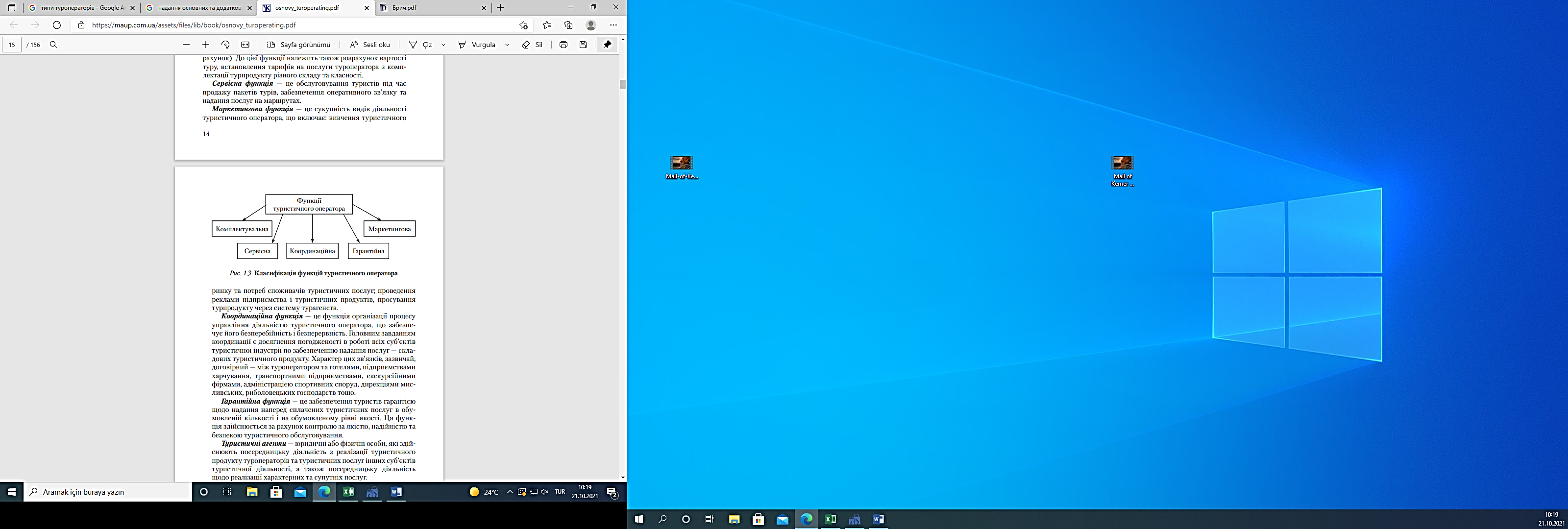 Рис.1.1 Класифікація функцій туроператораКомплектувальна функція – це комплектація туристичного продукту з основних (пакет туру) та додаткових послуг (що надаються на місці перебування туриста за готівковий розрахунок). До цієї функції належить також розрахунок вартості туру, встановлення тарифів на послуги туроператора з комплектації турпродукту різного складу та класності.Сервісна функція – це сервісне обслуговування туристів під час та після продажу пакетів турів, забезпечення зворотнього зв’язку та надання послуг на маршрутах.Маркетингова функція – це сукупність видів діяльності туристичного оператора, що включає: аналіз туристичного ринку та потреб споживачів туристичних послуг; проведення реклами підприємства і туристичних продуктів, просування турпродукту через систему турагенств. Координаційна функція – це функція організації процесу управління діяльністю туристичного оператора, що забезпечує його безперебійність і безперервність. Головним завданням координації є досягнення погодженості в роботі всіх суб’єктів туристичної індустрії по забезпеченню надання послуг – складових туристичного продукту. Характер цих зв’язків, зазвичай, договірний – між туроператором та готелями, підприємствами харчування, транспортними підприємствами, екскурсійними фірмами, адміністрацією спортивних споруд, дирекціями мисливських, риболовецьких господарств тощо.Гарантійна функція – це забезпечення туристів гарантією щодо надання наперед сплачених туристичних послуг в обумовленій кількості і на обумовленому рівні якості. Ця функція здійснюється за рахунок контролю за якістю, надійністю та безпекою туристичного обслуговування [8].Туроператори відіграють провідну роль в туризмі, оскільки саме вони формують єдиний туристський продукт, шляхом додавання різних послуг, (транспорт, розміщення, харчування, трансфер, екскурсії, розваги тощо)формуючи турпродукт. Туроператор може також продавати послуги туризму роздільно. В світовій практиці виділяють чотири типи туроператорів: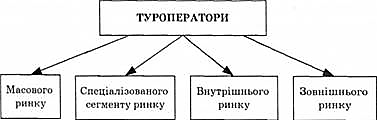 Рис.1.2 Типи туроператорів Туроператори масового ринку - найбільш поширений тип. Вони продають пакети на популярні курорти. Перевезення туристів здійснюється чартерними або регулярними рейсами.Туроператори спеціалізованого сегменту ринку – найпоширеніший тип туроператора. Вони включають в себе підкатегорії:а) туроператори, що пропонують тури для певної клієнтської бази (молодь, люди похилого віку, бізнесмени, сімейні туристи тощо);б) туроператори, що пропонують турпакети на певні туристичні напрями (Франція, Туреччина, Латинська Америка тощо);в) туроператори, що пропонують варіанти розміщення в певних центрах (Анталія, Хургада,Карпати та ін.);г) туроператори, що перевозять своїх туристів на певному виді транспортного засобу (потяг, літак, автобус);д) туроператори, що пропонують тури зі своєю певною специфікою (сафарі, гірсько- лижний туризм, пляжно-кліматичні тури тощо).Туроператори внутрішнього ринку (місцеві) продають турпакети всередині країни, є організаторами туризму всередині країни.Туроператори зовнішнього ринку (в'їзні) створюють пакети і продають їх в різні країни, особливо в ті, з яких приїжджає найбільша кількість туристів. Туроперейтинг зовнішнього ринку практично не характерний для України, так як цей вид діяльності вимагає серйозних капіталовкладень, які пов'язані з відкриттям закордонних представництв, організації дорогих рекламних заходів.Крім того, на практиці за регіональним напрямом діяльності прийнято поділяти туроператорів ініціативних і внутрішніх (рецептивних) операторів.Ініціативні туроператори - це оператори, що відправляють туристів за кордон або в інші регіони за домовленістю з приймаючими (рецептивними) операторами або безпосередньо з постачальниками послуг у сфері туризму. Класичний ініціативний туроператор формує складні туристські маршрути, комплектуючи їх з послуг місцевих туроператорів в різних місцях відвідання (за маршрутом), забезпечуючи проїзд до місця початку подорожі і у зворотному напрямку і організовуючи надання внутрішньо маршрутного транспорту.Внутрішні (рецептивні) туроператори - це туроператори на прийомі, тобто ті, хто комплектує тури і програми обслуговування в місці прийому і обслуговування туристів, використовуючи прямі договори з постачальниками послуг (готелями, підприємствами харчування тощо) [4].Отже, туроператорами є юридичні особи, які формують, організовують просування та реалізують власний турпродукт, вони мають право на реалізацію турпродукту інших туроператорів та окремих послуг постачальників послуг (наприклад, готелів, транспортних підприємств, екскурсійних бюро тощо). Ключовим елементом діяльності туроператора будь-якого типу є пакетування різноманітних послуг. Діяльність туроператора з комплектації послуг, які ним самим не виробляються (послуги готелів, транспортних компаній, розважальних закладів тощо) у туристський пакет, тур, турпродукт називається туроперейтингом.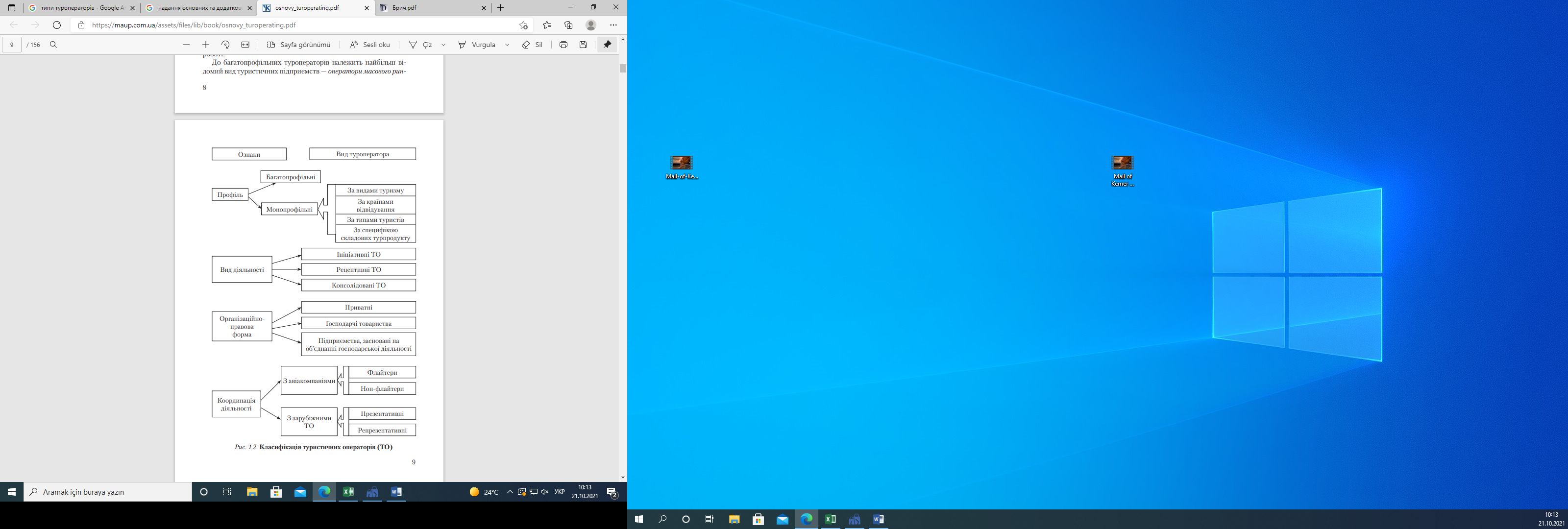 Рис.1.3 Класифікація туристичних опервторів (ТО)Турагент – це юридична або фізична особа (підприємець), яка здійснює на основі ліцензії діяльність по просуванню і реалізації сформованого туроператором туру (туристичного продукту).Турагент у разі необхідності до придбаного туру додає вартість проїзду туристів від місця формування групи до першого на маршруті пункту розміщення і від останнього на маршруті пункту розміщення до місця формування групи.Основне завдання турагента або турагентства:- повне і широке висвітлення можливостей відпочинку і подорожей по всіх наявних турах, курортах, туристичних центрах;- просування інформації про власні можливості за допомогою реклами;- організація продажу туристичного продукту з урахуванням специфіки і особливостей туристичного ринку.З погляду спеціалізації, турагентства можуть бути багатопрофільними, тобто здійснювати комплексне обслуговування різних за запитами клієнтів, і спеціалізованими, які спеціалізуються на певних видах обслуговування (організація ділових, спортивних та інших поїздок).Туристичне підприємство може одночасно виконувати функції як туроператора так і турагента. Наприклад, бюро розробляє маршрути як туроператор і частково самостійно продає їх безпосередньо споживачу, а більшу частину продає турагенту, одночасно як турагент купує тури в іншого туроператора і продає їх своїм туристам. [2].Діяльність туристичних агентств передбачає виконання функцій, класифікацію яких представлено на рис. 1.4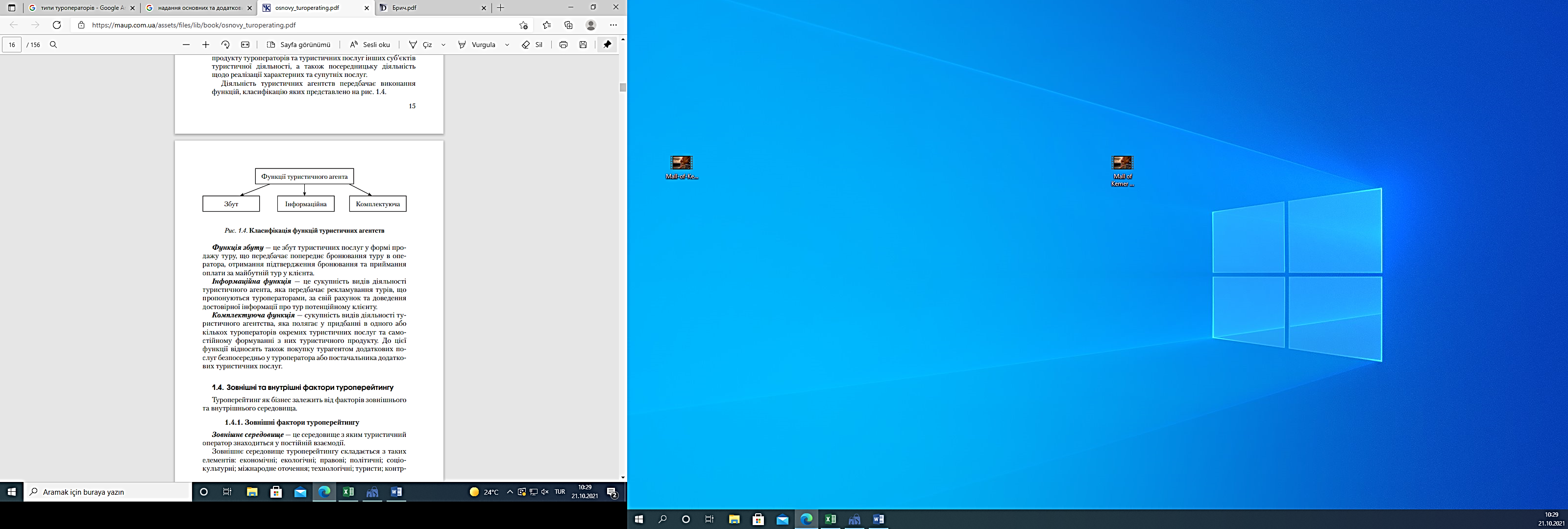 Рис. 1.4. Функції туристичних агентствІнформаційна функція: а) пропоновані туроператорами тури рекламуються на регіональному ринку за свій рахунок і під власну фінансову відповідальність - агент, таким чином, самостійно вирішує про те, які із запропонованих оператором турів будуть сприйняті позитивно споживачем та затребувані на туристичному ринку, а потім починає рекламувати їх різноманітними та доступними йому способами за власні кошти;б) чітко та лаконічно донести інформацію про тур потенційному клієнту (при зверненні клієнта в офіс турагента, той повинен надати зрозумілу і точну інформацію про майбутній тур, організаторои якого є туроператор. В цьому випадку інформація, яку потрібно надати клієнту, може бути будь-якого змісту.Комплектуюча функція агентства полягає в придбанні (у туроператора або безпосередньо у постачальників) додаткових туристичних продуктів, що забезпечують максимальну зручність туриста;Туроформуюча функція агента полягає в можливому придбанні ним окремих туристичних продуктів у різних туроператорів і самостійному формуванні з них туристичного пакета. Ця функція є найбільш відповідною при організації ексклюзивних або групових турів, а також тоді, коли окреме придбання різних компонентів турів у абсолютно різних операторів є вигідним з економічної точки погляду та кінцевої ціни туристичного пакета[5].Турагенти і туроператори можуть мати різні форми власності. Вони можуть бути приватними, державними, акціонерними товариствами, але їх підприємницька діяльність і ринкові функції від цього не змінюються.Різниця між туроператором і турагентом не тільки у формуванні туристичного продукту та його реалізації, а й у системі доходів. Найчастіше туроператор купує окремі послуги, з яких потім формує комплексний туристичний продукт з певними особливостями та власним розрахунком ціноутворення. В цей самий час турагент діє як роздрібний продавець і його дохід формується з відсотків від продажу готового туристичного продукту; турагент реалізує придбаний у туроператора туристичний продукт (часто й окремі послуги) за його реальними цінами або цінами виробника послуг.Відмінність між туроператором і турагентом також у приналежності туристичного продукту. Туроператор завжди має готовий туристичний продукт для виведення на ринок, а турагент робить замовлення певного продукту або послуги за фактом виявлення зацікавленості у придбанні.В цілому, як і будь-яка сфера діяльності, операторська та агентська діяльність у туризмі вимагає високої кваліфікації і професіоналізму, глибоких знань технології, маркетингу і ринку.1.2 Надання основних та додаткових послуг в туроператорській діяльності, їх особливостіТуроператор на туристичному ринку займає позицію між виробниками послуг та їх споживачами (туристами). Головним завданням є просування послуг окремих виробників до споживачів у вигляді комплексного туристичного продукту як основних послуг (пакета туру), так і додаткових (спожитих на місці за готівковий рахунок) [7].Турпродукт – попередньо розроблений комплекс туристських послуг, який поєднує не менше двох таких послуг, що пропонуються для реалізації або реалізуються за певною ціною, до складу якого входять послуги з перевезення, послуги розміщення та інші туристські послуги, не пов’язані з перевезенням і розміщенням (послуги з організації відвідування об’єктів культури, відпочинку, розваг, реалізації сувенірної продукції тощо) [9]. Склад туристського продукту наведено на рисунку 1.5.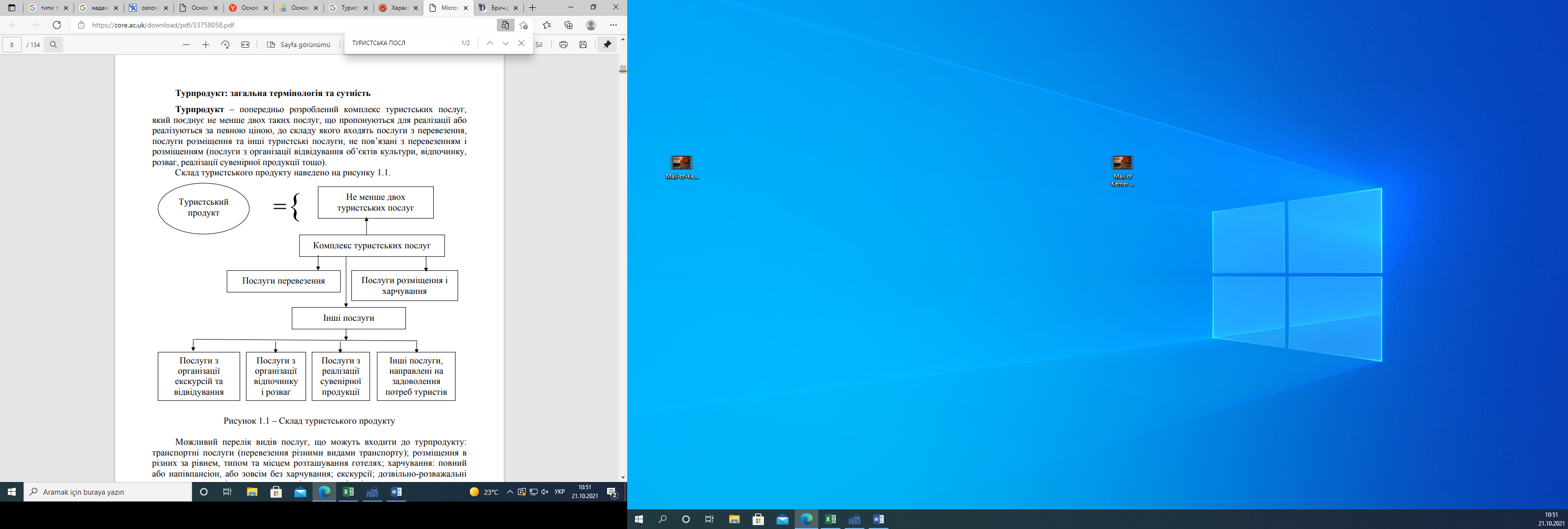 Рис. 1.5 Склад туристського продуктуТурпродукт як товар визначається споживчою вартістю, тобто корисністю або здатністю задовольняти певні рекреаційні потреби людей, цінністю для суб'єкта. Тому підприємства, котрі займаються організацією подорожей, повинні створювати такий турпродукт, який був би цінним для максимальної кількості людей, тобто тільки за можливості мати масового споживача. Тоді можна планувати роботу з урахуванням масового споживання, використовувати індустріальні технології для виробництва турпродукту. Такий тип споживання товару визначається міновою вартістю — кількісним відношенням, в якому споживчі вартості туристичного продукту обмінюються на споживчі вартості інших товарів[11].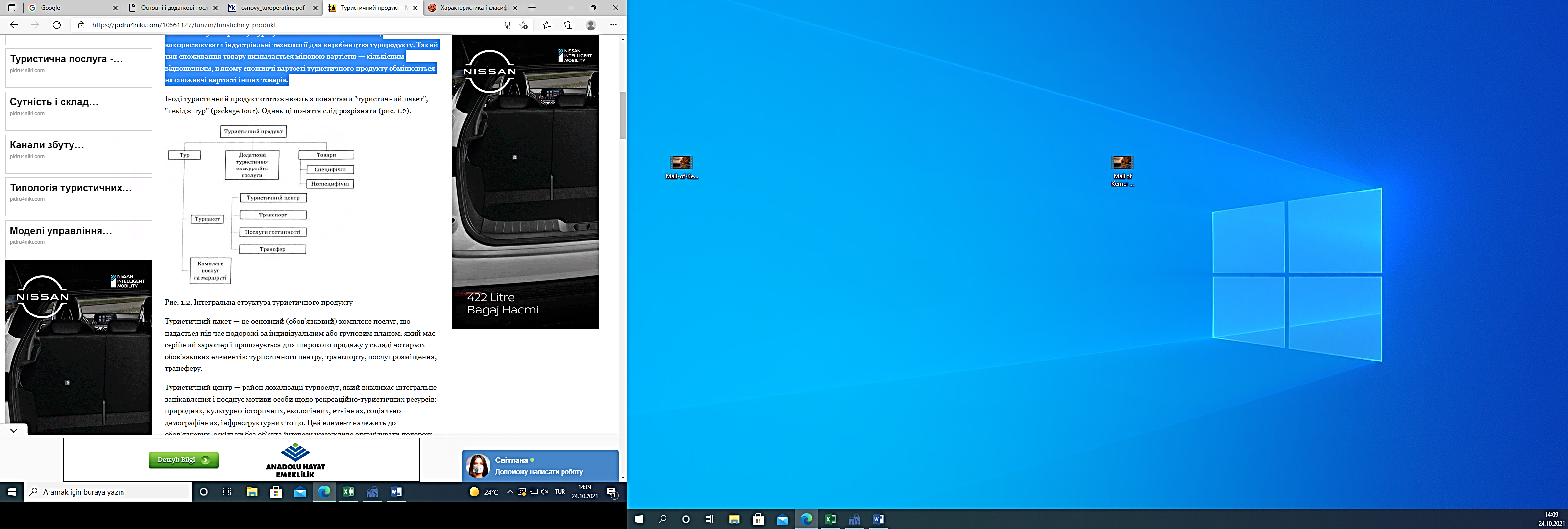 Рис. 1.6 Інтегральна структура туристичного продуктуМожливий перелік видів послуг, що можуть входити до турпродукту: транспортні послуги (перевезення різними видами транспорту); розміщення в різних за рівнем, типом та місцем розташування готелях; харчування: повний або напівпансіон, або зовсім без харчування; екскурсії; дозвільно-розважальні послуги; спортивні послуги; курортні послуги; візові послуги; послуги страхування, послуги гідів-перекладачів, послуги побутового обслуговування тощо. Туристський продукт є специфічним товаром, який має ряд особливостей. Перша особливість туристського продукту полягає у великій глибині взаємозв’язків між його складовими елементами. У сфері туризму працює багато туристських підприємств і організацій, які для своєї стабільної діяльності повинні постійно контактувати між собою. Друга особливість турпродукту полягає у комплексності туристських послуг. Туристська послуга – це все те, що турист бере до уваги або користується під час подорожі (при зміні місця свого перебування і при перебуванні в кінцевому пункті своєї поїздки). Звідси випливає, що туристська послуга складається для туриста з цілого комплексу послуг (як матеріальних, так і нематеріальних), що є специфічним туристським продуктом. Третя особливість полягає в сильному впливі із сторони зацікавленої клієнтури. Кожне туристське підприємство виконує свою діяльність в оточенні різних зацікавлених осіб і клієнтів. Туристські організації працюють з великою кількістю зацікавлених осіб, які мають сильний вплив на організацію. Туристська послуга – це сукупність цілеспрямованих дій в сфері обслуговування, які орієнтовані на забезпечення і задоволення потреб туриста або екскурсанта, що відповідають цілям туризму, характеру та спрямованості туристської послуги, туру, туристського продукту, що не суперечать загальнолюдським принципам моралі і доброго порядку [10].Основні туристські послуги - цільові послуги, що входять в тур, тобто послуги, які купуються в пакеті, що гарантує їх обов'язкове споживання в місці відпочинку. Туристський пакет включає чотири обов'язкові елементи: туристський центр, транспорт, послуги розміщення, трансфер.Туристський центр - місце відпочинку туриста, що включає всі його рекреаційні можливості: природні, культурно-історичні, екологічні, етнічні, соціально-демографічні, інфраструктурні.Транспорт - засіб пересування, за допомогою якого можна дістатися до туристського центру. Найбільш широко використовується як засіб пересування, без сумніву, літак. На короткі відстані - поїзд, туристський автобус, автомобіль. Велику частину витрат, що обумовлює вартість турпакета, складають витрати на перевезення. Чим більш комфортабельний і швидкісний вид транспорту використовується, тим вища вартість подорожі.Послуги розміщення – це конкретний готель, який пропонується туристу в туристичному центрі на час подорожі. Послуги харчування не включаються окремим елементом в туристичний пакет, оскільки в туризмі вони складають частину послуг розміщення.Трансфер- доставка туриста від місця прибуття (аеропорт, залізнична станція, морський вокзал) до місця розміщення (готель, мотель, кемпінг), де він буде проживати, а також зворотна доставка до місця відправлення.Турпослуги — це певні економічні блага. Можливості їх надання кількісно обмежені порівняно з потребами в них. Оскільки споживання туристичних послуг значною мірою залежить від сезону та географічного положення місцевості відпочинку, їх виробництво обмежується, насамперед, місцем і часом. Це створює значні додаткові транспортні видатки під час споживання туристичних послуг, адже це відбувається виключно в місці вироблення. Вони не можуть бути транспортовані до споживача і використовуються туристами тільки після приїзду в район локалізації послуг – конкретний туристичний центр, що має готельний, санаторно-курортний комплекс, ресторани, інші підприємства сфери харчування, театри, музеї та інші заклади організації дозвілля та розваг.Різноманітність туристичних послуг визначається тим, що туристи здійснюють подорожі з різними цілями, висувають неоднакові вимоги до туристичних послуг, готові і здатні заплатити за них різну ціну. Кожній категорії туристів відповідає певний сегмент туристичного ринку. Подальша сегментація ринку визначається країною проживання туриста. Виробники туристичних послуг орієнтуються на досить визначені категорії відпочиваючих, добре знають їхні потреби, задоволення яких і приносить їм дохід.Територіальна визначеність туристичної послуги пов'язується з тим, що вона відтворює властиві для певної місцевості риси і втілює специфічний місцевий колорит як природного, так і суспільного значення[11].В структурі споживання в туризмі відрізняють основні, додаткові та супутні послуги(табл. 1.1). Основні послуги орієнтуються на споживання туристів і надаються спеціалізованими підприємствами. Додаткові послуги можуть надаватися як туристам, так і для місцевого населення. Супутні послуги, в основному, споживаються місцевим населенням, але мають значення для загального життєзабезпечення туристів, які перебувають у певній місцевості.Таблиця 1.1До основних послуг найчастіше відносять: послуги з організації перевезень від місця проживання до місця відпочинку; послуги по перевезенню туриста від місця його прибуття в країну до місця розміщення (місця тимчасового перебування під час відпочинку) і навпаки — трансфер, а також інші перевезення в межах країни перебування, які передбачено умовами подорожі, розміщення, харчування, послуги з організації екскурсій та дозвілля.Крім основних туристичних послуг, існують додаткові і супутні послуги.Додаткові туристичні послуги мають досить широкий спектр і займають при розвинутій інфраструктурі туристичної індустрії до 50% від загального обсягу доходу. Сюди можна віднести:додаткові екскурсії, які не ввійшли у перелік основних послуг;спортивно-оздоровчі послуги;медичні послуги;культурно-видовищні послуги.До супутніх послуг належать:забезпечення сувенірною продукцією, туристичною символікою;торгівельне, валютне-кредитне, інформаційне та інше обслуговування;послуги спеціальних видів зв'язку, надання індивідуальних сейфів тощо.Між додатковими і супутніми послугами не має чіткої межі. У готелях високого класу кількість додаткових і супутніх послуг досягає 500 видів.Додаткові послуги охоплюють: послуги з організації екскурсій та дозвілля; послуги страхування туристів; послуги гідів, гідів-перекладачів; право користування пляжем тощо. До супутніх послуг можна віднести: послуги ремонту техніки, послуги з прокату, обмін валюти, телефон, пошта та інші види комунікацій, побутове обслуговування.Такий поділ є досить умовним, оскільки суттєвих відмінностей кожної із складових туристичної послуги з точки зору споживчих властивостей немає. Послуги, які включено в основну програму і оформлено путівкою (ваучером), відносять до основних. Додаткові та супутні послуги турист купує самостійно в місці перебування, вони не входять до вартості путівки. Проаналізувавши дані, можна сказати, що:  - основні турпослуги – це цільові туристські послуги, які придбано в пакеті, що гарантує їх обов'язкове споживання в місці відпочинку; - додаткові турпослуги – це цільові та інфраструктури} послуги, які можна отримати за додаткову плату; вони є специфічними для даного туристського центру, але не входять у вартість туру. - супутні турпослуги – це послуги місцевого інфраструктурного комплексу, якими разом з місцевим населенням користуються і туристи.Туристичні послуги складають значну частину послуг, які споживає населення, і мають специфічний соціально-оздоровчий характер, тобто відпочинок, можливість удосконалення розвитку особистості, пізнання історичних та культурних цінностей, можливість займатися спортом, участь у культурно-масових заходах тощо. Таким чином, туризм через реалізацію туристичного продукту включає в себе економічний, соціальний, гуманітарний, виховний та естетичний фактори.1.3 Партнерські відносини туристичного оператора при наданні основних та додаткових послугБагато підприємств і організацій беруть участь в обслуговуванні туристів, отримуючи при цьому значні прибутки, що дозволяє говорити про туризм як про галузь бізнесу. Комерційна спрямованість діяльності туристичних підприємств, глибока проробка багатьох аспектів, пов'язаних із залученням і обслуговуванням туристів, від планування і підготовки маршрутів до будівництва спеціалізованих комплексів, від роботи з клієнтами до розвитку інфраструктури окремих регіонів - дозволяє віднести туризм до сучасної індустрії відпочинку, лікування, розваг, бізнесу. Отже, туристична індустрія – це сукупність виробництв різних галузей господарства, закладів культури, освіти, науки, що забезпечують створення матеріально-технічної бази туризму, підготовку кадрів та процес виробництва, реалізації і споживання туристичного продукту на основі використання природних багатств, матеріальних і духовних цінностей суспільства.Туристичний ринок – система світових господарських зв'язків, де здійснюється процес перетворення туристсько-екскурсійних послуг на грошові кошти і зворотного перетворення грошових коштів на туристсько-екскурсійні послуги.Туристичний ринок, як і всі інші ринки, функціонує на основі дії законів попиту і пропозиції. Туристичний попит – це суспільна потреба в туристичному продукті. Туристична пропозиція – сукупність виробничих можливостей підприємств, спроможних надати туристичний продукт. В поняття "туристична пропозиція" входить як матеріальна база туризму, так і туристичні послуги, товари, якісне і повне надання яких можливе тільки при достатньому розвитку інфраструктури відпочинку. Туристичний ринок - економічна система взаємодії чотирьох основних елементів:- туристичного попиту;- пропозиції туристичного продукту;- ціни;- конкуренції.Сучасний туристичний ринок достатньо розвинутий. Як і будь-який інший ринок, туристичний ринок свого часу пройшов шлях від ринку продавця, коли виробник вирішує, який продукт, в якій кількості виробляти і де продавати, до ринку покупця, коли покупець визначає, що, в якій кількості і по якій ціні виробляти.Процес просування туристичних послуг до кінцевого споживача складний, нерідко не передбачає безпосереднього зв'язку між ними. В процесі просування туристичні послуги комплектуються в туристичний продукт (через туроператора) і через систему дистриб'юції (через турагентства) доводяться до споживача [2]. В схематичному вигляді це подано на рисунку 1.7.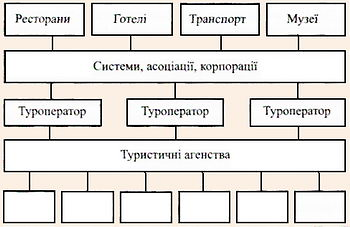 Рис. 1.7 Постачальники послугДоговори з постачальниками послуг складаються на основі типового договору з включенням питань, що стосуються обслуговування туристів і взаємовідносин партнерів (постачальника послуг і туроператора).Усі взаємовідносини з партнерами – постачальниками послуг щодо обслуговування туристів на маршруті туру оформляються письмовими договорами (контрактами). Вони можуть мати типову форму договору купівлі-продажу, або договору комісії, або договору обміну (при безвалютному обміні туристичними групами).Основні положення договорів з постачальниками послуг аналогічні положенням типового договору: предмет договору, основні умови, права й обов'язки постачальника послуг, права й обов'язки туроператора, відповідальність сторін, форс-мажорні обставини, юридичні адреси і реквізити партнерів.Договір з готельним підприємствомУ міжнародній практиці відомі і мають широке застосування угоди і документи, що регулюють взаємовідношення готельних підприємств із турагентами і туроператорами. Один з них є Готельна конвенція 1970 р., розроблена під егідою Міжнародної готельної асоціації і Всесвітньої федерації асоціацій туристичних агентств. Конвенція визначає зобов'язання договірних сторін, сферу її застосування, типи готельних контрактів, загальні й особливі правила їхнього складання, величину комісійних і порядок платежів, а також умови анулювання договорів. У 1979 р. у Готельну конвенцію був внесений ряд поправок і вона одержала назву "Міжнародна готельна конвенція", що з 1993 р. стала кодексом відносин між готелями і турагентствами (туроператорами) і використовується при укладанні готельних контрактів.Кодекс зобов'язує готельне підприємство надавати точну інформацію про категорію і розташування готелю, а також про якість наданих послуг. У ньому визначається, що турагент не має права встановлювати для своїх клієнтів ціни вище тих, котрі встановлені за договором комісії. Це має відношення і до туроператора, що працює з готелем на тих же умовах. При цьому ні турагент, ні туроператор, ні готель не повинні розкривати ціну, що обумовлена в контракті.Документами, що регулюють взаємини туристського бізнесу з готельними підприємствами, є :Міжнародні готельні правила, схвалені Радою Міжнародної готельної асоціації (02.11.81 р.), і Міжрегіональна гармонізація критеріїв готельної класифікації на основі класифікаційних стандартів, схвалена регіональними комісіями ВТО в 1989 р.Хоча ці документи носять рекомендаційний характер і не є обов'язковими, вони містять багато положень, що увійшли в міжнародну практику взаємовідносин між готельним і агентсько-операторським бізнесом у туризмі.Взаємовідносини з готельними підприємствами визначаються в основному такими угодами:Договором про квоту місць з гарантією заповнення 30-80 %. За таким договором туристична фірма одержує від готелю визначену кількість місць, яку вона зобов'язана протягом періоду, оговореного в контракті, заповнити туристами. При цьому вона гарантує оплату 30-80 % виділеної квоти місць, навіть якщо вони не будуть використані. Іншу частину квоти фірма має право анулювати у встановлений термін. За цим договором фірма одержує ціни на готельні місця більш низькі, чим звичайні тарифи.Договором про квоту місць без гарантії заповнення. За цим договором фірма не бере на себе ніякої гарантії заповнення виділеної їй квоти місць. Тому в силу вступає звичайне правило анулювання місць, не використаних у встановлений термін. Фірма розраховується з готелем за звичайними тарифами.Договором про тверду закупівлю місць з повною оплатою. За таким договором фірма гарантує готелю повну оплату виділеної квоти місць, незалежно від їхнього заповнення. За таких умов фірма виторговує більш низькі ціни на розміщення в готелі, ніж зазвичай.Договором про поточне бронювання. Це найбільш типовий договір для туристичних фірм, особливо тих, котрі займаються організацією індивідуального туризму. За договором фірма не одержує від готелю ніякої квоти місць. При звертанні клієнта вона направляє готелю заявку на бронювання і тільки після одержання підтвердження робить продаж готельних послуг. При такому договорі діють звичайні тарифи на готельні місця.Оплата бронювання з боку туроператора здійснюється відповідно до умов, що обговорюються в договорі, наприклад, відповідно до категорії зарезервованих місць і номерів мінімум за 10 днів до того, як вони будуть зайняті туристами, терміном не менше 3 днівЗастосовуються різноманітні форми бронювання – усна, письмова, телефонна, телексна, телеграфна та інші. Під час використання автоматичних апаратів для резервування застосовуються спеціальні міжнародні готельні коди. Сучасний рівень комп'ютеризації дозволяє здійснювати бронювання і його підтвердження практично одночасно.Договір з підприємством харчуванняТакий договір укладається з підприємством харчування, якщо харчування організується поза засобом розміщення туристів і не входить у контракт із готельним підприємством. Це може мати місце на маршрутних, тематичних турах й екскурсіях (харчування в дорозі) і ін.У такому договорі повинні бути відображені:кількість туристів, що одночасно обслуговуються;регулярність і величина замовлень;вид харчування (шведський стіл, табльдот тощо);приблизні варіанти меню;приблизні ціни на різні раціони харчування;знижки за велику кількість клієнтів чи за постійне забезпечення клієнтурою;терміни подачі заявок на харчування;граничні терміни зняття замовлення без пред'явлення штрафних санкцій;матеріальна відповідальність за зрив харчування з тієї чи іншої сторони з вказівкою термінів настання матеріальної відповідальності та ін.Договір з автотранспортним підприємствомМіжнародні взаємовідносини в сфері організації автотранспортних перевезень туристів регулюються Європейською угодою про нерегулярні міжнародні перевезення пасажирів автобусами, прийнятим у Дубліні 26 травня 1982р. Відповідно до цієї угоди при організації нерегулярних міжнародних пасажирських перевезень у країнах Східної і Західної Європи повинен використовуватися спеціальний контрольний документ (лист поїздок), що повинний знаходитися на борту автобуса.Договірні взаємовідносини з автотранспортними підприємствами (АТП) будуються на підставі договору оренди транспортного засобу з екіпажем (водіями). За договором оренди транспортного засобу з екіпажем орендодавець (АТП) надає орендарю (турфірмі) транспортний засіб у тимчасове володіння і користування за плату і надає самостійно послуги по керуванню ним і по його технічній експлуатації.Якщо інше не передбачено договором оренди автобуса з екіпажем, обов'язок страхувати транспортний засіб і відповідальність за збиток їм чи третім особам у зв'язку з експлуатацією автобуса покладається на орендодавця (АТП) у тих випадках, коли таке страхування є обов'язковим у силу закону чи договору. Наприклад, при організації закордонних поїздок необхідне оформлення спеціальної страховки (зеленої карти) і страхування відповідальності за збиток, заподіяний третім особам . У договорі з АТП слід домовитися про обов'язкову наявність такої страховки на автобус.Якщо інше не передбачено договором оренди автобуса з екіпажем, турфірма зазвичай несе витрати, що виникають у зв'язку з його експлуатацією, у тому числі витрати на оплату палива й інших матеріалів, що виникають в процесі експлуатації, а також зборів (дорожніх, та ін.).Договір з авіакомпанієюВсі правила міжнародних авіаперевезень регулюються рядом міжнародних угод, однією з яких можна назвати Варшавську конвенцію 1929р."Про уніфікацію деяких правил, що стосуються міжнародних повітряних перевезень", зі змінами, прийнятими в 1959р.(Гамбурзькі правила).Договори з авіакомпаніями можуть бути трьох видів:договір на квоту місць на регулярних авіарейсах (договір купівлі-продажу); агентська угода; чартер (оренда літака).Договір на квоту місць на регулярних авіарейсах. Квота місць може бути твердою чи м'якою. Це впливає як на умови договору, так і на спеціальні пільги і знижки. При твердій квоті місць вся відповідальність за нереалізацію місць лягає на туристичну фірму, незалежно від причин нереалізації. Фінансові втрати несе турфірма. При м'якій квоті місць установлюються терміни можливого відмовлення туристичною фірми від квоти чи частини квоти місць через нереалізацію туристичних путівок. Ці терміни передбачають можливість подальшої реалізації цих місць самою авіакомпанією чи іншими її агентами.Договір між ініціативним і рецептивним туроператорамиРецептивні туроператори найчастіше працюють на прийомі до своєї країні й укладають договори з вітчизняними постачальниками послуг. Ініціативні ж частіше працюють не напряму з закордонними і регіональними постачальниками послуг, а за посередництвом місцевих рецептивних туроператорів. Але це не означає, що вони не можуть прямо виходити на постачальників послуг, минаючи посередників. Такі випадки зустрічаються на туристичному ринку серед великих (частіше транснаціональних) компаній. Договірна діяльність з постачальниками послуг ініціативних і рецептивних туроператорів майже нічим не різниться, хоча є свої особливості в ряді закордонних країн. Договірні взаємовідносини між ініціативним і рецептивним туроператорами багато в чому подібні з аналогічними взаєминами між туроператором і турагентом, якщо мова не йде про агентську угоду [12].Розглянемо деякі позиції договірних взаємовідносин, що випливають з умов взаємодії ініціативного туроператора з закордонним приймаючим партнером (в даному випадку - рецептивним туроператором).У договорі ініціативного і рецептивного туроператорів повинні бути відображені:маршрут, програма туру та пакет послуг, які повинні бути надані туристам під час їх подорожі;дата прибуття і дата від'їзду;перелік і послідовність відвідування міст;вид транспорту;кількість днів перебування в кожному місті;перелік екскурсій.перелік послуг та їх класність.Під час обговорення маршруту або стаціонарного перебування туристів в місці відпочинку необхідно чітко визначити тривалість перебування туристів в місці розміщення за кількістю ночівель, так як всі розрахунки з обслуговування в готелях ведуться саме за їхньою кількістю. Однак при певній кількості ночівель днів перебування може бути на один більше (заїзд вранці першого дня перебування, від'їзд ввечері останнього дня). Тому для чіткості тлумачення поняття «тривалість подорожі» прийнято позначати її двома показниками - кількість днів і кількість ночівель. Наприклад, тур 7 днів / 6 ночей; тур 14 днів / 13 ночей і т. д.Слід також мати на увазі, що майже у всіх готелях діє так званий розрахунковий час, тобто фіксований час доби, з якого відраховується кількість прожитих в готелі днів. У більшості випадків цією годиною є 12 година дня. Тому в день закінчення туру або переїзду з міста в місто по маршруту туристам доводиться звільняти готельні номери до 12-ї години дня, в іншому випадку з них буде стягуватися доплата за половину доби або за повну добу. Іноді за домовленістю з приймаючою фірмою або готелем туристській групі можуть бути виділені один-два чергових номера без доплати за зберігання багажу на час після звільнення займаних ними номерів та до від'їзду з готелю. У деяких готелях для даних цілей створені безкоштовні камери схову. Все це (користування туристами кімнатами чи камерами схову в день виїзду) має бути обумовлено з приймаючим партнером і внесено в договір.Під час обговорення питання розміщення туристів в готельному підприємстві необхідно узгодити з фірмою його класність, тип і місце розташування. Ці параметри залежать від соціального складу передбачуваних туристів і мети подорожі. Обов'язково повинна бути узгоджена категорія номерів.Оскільки в будь-якій групі можуть бути непарні чоловік і жінка, необхідно узгодити з фірмою надання для кожної групи двох одномісних номерів без збільшення ціни. Слід також передбачити, щоб двомісні номери переважно були з двома односпальними ліжками (а не з одним двоспальним, що зустрічається в готелях для розміщення подружніх пар), адже не можна заздалегідь гарантувати, що 1 поїздку відправляться тільки сімейні туристи.При необхідності в контракті обмовляється можлива доплата (диференціація цін) за наявності додаткових комфортних умов (вид з вікна, наявність в номері телевізора і ін.). У договорі затверджуються і можливі варіанти харчування туристів:Повний пансіон - Full Board (American Plan) - повне обслуговування, що включає розміщення і триразове харчування (FB);Напівпансіон - Half Board (Modified American Plan) - розміщення і дворазове харчування (сніданок і обід або сніданок і вечеря) (НВ);Тільки сніданок - Bed & Breakfast (Bermuda Plan) - розміщення і сніданок (ВВ).При більш низьких категоріях обслуговування можна повністю виключити харчування з пакета послуг (в кемпінгах, наметових таборах туристи часто самі готують собі їжу). Крім того, туристи, які подорожують індивідуально, також можуть відмовитися від регламентованого харчування на користь самостійного походу по місцевим кафе і ресторанах. У такому випадку цей вид пакета називається без харчування - Bed (European Plan) -тільки розміщення (В). Можливість надання туру без харчування також обмовляється в контракті.Для перевезення туристів та їх багажу в готель використовуються замовлені автобуси, легковий автотранспорт приймаючої фірми. Трансфер обов'язково повинен бути включений в пакет послуг, бо він спочатку забезпечує чітке обслуговування туристів, що прибувають. При переговорах з іноземною фірмою про пакет послуг для туристів, які прибувають на відпочинок, необхідно домовитися з нею про створення для них найбільш сприятливих умов. Наприклад, необхідно обумовити право безкоштовного і необмеженого користування пляжем, басейном, пляжними лежаками, стільцями, душем, парасолями та ін. Якщо готель знаходиться на віддалі від пляжної зони, слід організувати у встановлені години «човникові» перевезення туристів до неї на автобусі.Урізноманітнюють відпочинок додаткові послуги оздоровчо-бальнеологічного характеру: сауни, фітнес-центри, масаж, тренажерно-спортивні зали та ін.Додатково туристам повинні бути запропоновані різноманітні екскурсії, які не включені в пакет туру. Це також є предметом договору між операторами по обслуговуванню туристів.На маршрутних турах з приймаючою фірмою необхідно узгодити вид транспорту для перевезення туристів по маршруту. Бронювання місць та організація перевезення туристів цілком покладаються на приймаючу фірму. Для більшості європейських країн найбільш зручним видом транспорту для перевезення туристичних груп є автобуси. Функціонування ринку туристичних послуг основане на правових відносинах між клієнтом і туристичною фірмою, між туристичною фірмою і державою, між двома туристичними фірмами - партнерами, з банком, транспортною організацією, страховою компанією і т. інше.Також основою функціонування туристичного ринку є обмін, як засіб задоволення потреб населення в туризмі. Обмін здійснюється в товарно-грошовій та інформаційній формі. Видом обміну є переміщення туристів до місця споживання. Умовами обміну є наявність учасників (не менше двох), їх волевиявлення до співпраці, результатом якої є угода, яка фіксує купівлю-продаж турпродукту. "Угода - це торгова операція, що здійснюється двома сторонами. Складовими угоди є мінімум два товару, що мають споживацьку цінність (турпродукт і гроші), час та місце укладання угоди" [14].РОЗДІЛ 2  ЗАВДАННЯ, МЕТОДИ ТА ОРГАНІЗАЦІЯ ДОСЛІДЖЕННЯ2.1 Мета та завдання дослідження	Метою роботи є визначення та аналіз особливостей надання додаткових послуг в туроператорській діяльності. Для досягнення мети було поставлено та вирішено такі завдання:1.Проаналізувати сутність та значення надання додаткових послуг в туроператорській діяльності.2.Визначити проблеми надання додаткових послуг в туроператорській діяльності та пошук шляхів їх вирішення на основі роботи туристичного оператору "Join Up".3.Розробити методику покращення надання додаткових послуг.2.2 Методи дослідженняУ процесі виконання наукової роботи було використано загальнонаукові та спеціальні методи дослідження, зокрема, на основі системно-структурного аналізу - здійснено теоретичний аналіз вітчизняних і зарубіжних учених щодо надання додаткових послуг в туроператорській діяльності; аналізу та синтезу - для виявлення проблем та перспективних методів покращення якості надання додаткових послуг в туроператорській діяльності; метод порівняння - для одночасного співвідношення дослідження й оцінкою загальних властивостей; метод теоретичного узагальнення - для формулювання висновків до розділів і загальних висновків. 2.3 Організація і проведення дослідженняДля досягнення мети дослідження, нами було вирішено проаналізувати особливості надання додаткових послуг в діяльності певного туристичного підприємства. Отже, з'явилася необхідність виділити туристичне підприємство для проведення дослідження. Для вирішення цього питання нами було здійснено незалежне опитування в соціальній мережі " Instagram" з приводу визначення відпочинку, який обирають респонденти. (додаток А). Відповідь надали 58 осіб, більшість з яких надали пріоритет (рис.2.1.):Рис. 2.1 Результати незалежного опитуванняОтже, респонденти надали перевагу організованому відпочинку. Для детального дослідження було проведено додаткове опитування з ціллю конкретизації певного туроператора. За результатами опитування було виявлено, що серед респондентів, які приняли участь, з невеликим відривом лідером став туроператор «Join Up» (Додаток Б). (Рис.2.2)Рис. 2.2 Вибір респондентів, щодо туроператоруОтже, після опитування було вирішено, що досліджувати будемо діяльність туроператору «Join Up» (додаток В).Насамперед, цей туроператор був обраний, тому що він є одним з основних туроператорів на вітчизняному та міжнародному туристичних ринках. Люди, які користувалися послугами цього туроператора були задоволенні загалом сервісом та обслуговуванням.Також було проведено опитування для визначення туристичного напряму за яким ми будемо проводити дослідження.Результатом опитування став туристичний напрямок Туреччина (рис. 2.3), який останнім часом є одним із найпопулярніших серед туристів та найоптимальним по відношенню «ціна-якість».Рис. 2.3 Вибір респондентів, щодо туристичного напряму, який пропонує туроператорДля того, щоб туристичні підприємства мали змогу підвищувати рівень надання основних та додаткових послуг ми розглянемо які відбувається формування туру та його реалізація туристу.Основним туристським продуктом в нашій практичній діяльності є комплексне обслуговування, тобто стандартний набір послуг, який продається туристами в одному «пакеті». Що входить в туристичний пакет показано на рис. 2.4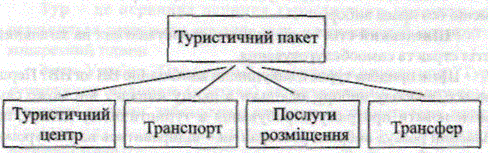 Рис. 2.4 Складові туристичного пакетуПакет послуг - це вироблений туроператором туристський продукт, що складається з певного набору послуг: перевезення, розміщення, харчування, екскурсій і т.д. Пакет послуг на тур формується в залежності від мети подорожі і потреб туристів за обраним ними виду туристського відпочинку.В залежності від побажань туристів до туристичного пакету, окрім основних послуг, можуть включатися додаткові послуги, відповідно, за додаткову плату. Також додаткові послуги можна придбати на місці відпочинку у представників туристичного оператору.Турист сам бере участь у складанні програми свого відпочинку або подорожі. Вибрані туристом послуги формуються в програму туру, розраховується ціна, яку турист оплачує при придбанні пакета туру (турпутівки).РОЗДІЛ 3 РЕЗУЛЬТАТИ ДОСЛІДЖЕННЯ3.1 Характеристика діяльності туристичного оператору «Join Up»Join UP! - багатопрофільний український туроператор з головним офісом у Києві. Одна з найбільших туристичних компаній України. Компанія є найбільшим туроператором України та станом на 2018 рік займала 30 % ринку виїзного туризму держави. Послугами компанії 2018 року скористалося 902,6 тис. осіб, з яких 878,4 тис. - українці, які подорожують за кордон, що є найвищим показником серед українських туроператорів.У 2019 послугами туроператора Join UP! скористалися 1,01 млн туристів, що на 11% більше, ніж у 2018 році. У п’ятірку найпопулярніших напрямків у 2019 році увійшли Єгипет, Туреччина, Іспанія, ОАЕ і Кіпр.Туристична компанія «Join UP!» за три сезони вклала в розвиток внутрішнього туризму в Україні 60 мільйонів гривень [24].Туроператор «Join UP!» Щодня працює над досягненням поставлених цілей, зміцнює свою позицію надійного та стабільного туроператора, що пропонує туристичний продукт найвищої якості. Завдяки цьому компанія займає лідируючі позиції за обсягами продажів за багатьма напрямками, як в літній, так і в зимовий період.Географія бренду компанії Join UP! розширюється з кожним роком, і охоплює на сьогодні Україну, Молдову, Білорусь, Азербайджан і Казахстан. При цьому у туроператора найширша польотна програма - організовані авіарейси з Києва, Одеси, Харкова, Дніпропетровська, Запоріжжя, Львова, Кишинева, Баку і Алмати. Регіональні представництва туроператора знаходяться в найбільших містах України: Києві, Харкові, Дніпропетровську, Одесі та Львові. Команда туроператора складається з більш ніж 220 професіоналів туристичної сфери. Більше 6000 туристичних агентств співпрацюють з нами.( Рис.2.5)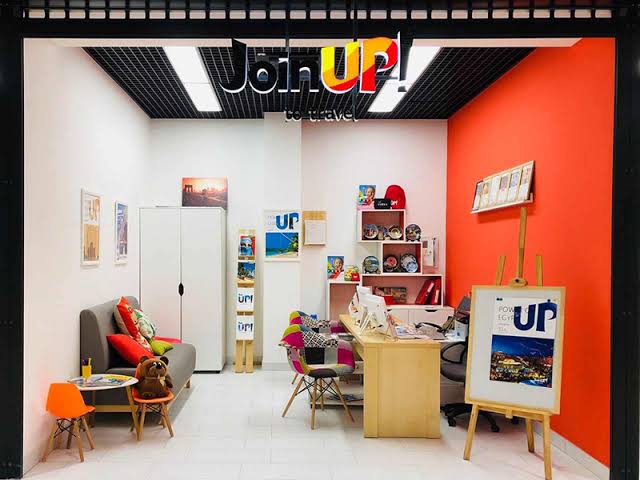 Рис.2.5 Регіональне представництво туроператора «Join UP!»Напрямок Туреччина з «Join Up» - це багато нових готелів високого рівня, орієнтованих на комфортний сімейний відпочинок, комфорт, якісний сервіс та, звісно, всі принади багатогранної та гостинної Туреччини.3.2 Аналіз надання додаткових послуг в туроператорській діяльності на основі роботи туристичного оператору «Join Up!»Аналіз надання додаткових послуг в туроператорській діяльності на основі роботи туристичного оператору «Join Up!». ми будемо робити на прикладі туристичного напрямку Туреччина. На території Туреччини «Join Up!» вважається ініціативним туроператором, а його турецький партнер - туроператор Peninsula Tours є рецептивним. На основі їх співпраці ми проаналізуємо особливість надання додаткових послуг туристичними підприємствами. Кожен із процесів надання основних та додаткових послуг має певну послідовність.І Етап: Формування та реалізація туру туристичним оператором та агенцією.1) Генерування ідей відносно турпродукту, його кількісних і якісних властивостей на основі постійного вивчення дійсного і потенційного попиту. Ця робота винна проводитися постійно, тому що в туризмі мода, прихильності, переваги часто змінюються;2) Розробка концепції нового турпродукту. Полягає в наданні йому конкретних споживчих властивостей, що відповідають попиту цільового ринку і матеріально-технічним та фінансовим можливостям туристичної фірми. Мається на увазі вибір маршруту, програми, виду туризму, набору і класності послуг;3) Пробний маркетинг, що означає продаж на ринку першої партії нового турпродукту з метою визначення відносин до нього потенційних покупців, а також виявлення й усунення можливих недоліків [1].ІІ Етап. Комерціалізація нового турпродуктуКомерціалізація туристичного продукту означає виведення його на ринок та організацію його масового продажу.Підприємства, які здатні визначити сприятливий для виведення продукту момент, здобувають переваги на ринку.Виводячи новий туристичний продукт на ринок, необхідно правильно організувати і провести рекламно-пропагандистську кампанію, покликану сприяти якнайшвидшому завоюванню новинкою визнання. У ході цієї кампанії слід чітко обґрунтувати, чому споживач повинен обрати саме цей продукт, а не послуги конкурентів.Для полегшення виведення нового туристичного продукту на ринок доцільно використовувати засоби просування, орієнтовані на роздрібних агентів [28].З метою забезпечення якості туристичних послуг здійснюється їх регламентація нормами та стандартами. У зарубіжних країнах до якості туристичних послуг, особливо послуг, наданих готелями, підприємствами харчування, транспорту, екскурсійними бюро висуваються досить жорсткі нормативні вимоги. Головною метою застосування стандартів є захист споживача від несумлінних постачальників туристичних послуг [27].IIII Етап. Збагачення туристичного продукту додатковими послугами.При купівлі туристичного пакету у туристичного оператора або агента, турист отримує лише стандартний пакет, в яких входять переліт, трансфер, розміщення та харчування. В подальшому турист, який захоче з користь провести вільний час на місці дестинації зможе придбати додаткові послуги для проведення свого відпочинку максимально цікаво та різноманітно. Зазвичай, додаткові послуги включають в себе екстремальні, історичні та розважальні екскурсії, оздоровчі та SPA- процедури, організація додаткових перельотів, бронювання готелів, організація свят, якщо готель не надає такі послуги та ін. На прикладі партнера українського туристичного оператору «Join Up» - турецького туристичного оператору «Peninsula Tours», ми розглянемо та проаналізуємо його діяльність з надання додаткових туристичних послуг.До вильоту, на території України, турагент надає короткі дані про регіональних керівників на території Туреччини та телефонні номери за якими, у випадку будь-якої непередбачуваної ситуації, можна буде звернутися за допомогою (додаток Е).Кожен турист, який прилітає на відпочинок до сонячної Туреччини під час трансферу до готелю отримує мінімальну інформацію про місце відпочинку та його особливості від представників туристичного оператору, та надає дані про зустріч з готельним представником, який закріплюється за кожною сім’єю або групою туристів. Наступного дня, під час зустрічі з готельним представником, відпочиваючі мають змогу вирішити всі свої запитання, які виникнуть та, відповідно, придбати додаткові послуги для урізноманітнення свого відпочинку. Перелік екскурсійних послуг, які пропонуються на території Туреччини та є типовими для цієї дестинації:Демре- Мира – Кекова – історична екскурсія, яка включає в себе відвідування церкви Святого Миколая, яка не є дійсною зараз, але двічі на рік там проводяться служби, затонувшого міста Кекова, залишки якого видно з борту судна в кристально чистій воді та лікійських гробниць, які висічені на схилах гір;Памуккале – неофіційне восьме чудо світу, яке в перекладі з турецької означає «замок із бавовни». Білосніжні травертинові тераси, басейни з цілющою водою, яка має в своєму складі майже всю хімічну таблицю Менделєєва, розкішні краєвиди;Оглядова екскурсія по Анталії – відвідування старого міста Анталії Калеічі, оглядова тераса в центрі Анталії, один із найбільших музеїв Туреччини та ін.;Тахтали – підйом на найвищу точку Анталійського побережжя, висота якої сягає 2365 метрів над рівнем моря. З цієї вершини видно все побережжя Кемеру та Анталії як на долоні;Дайвінг;Прогулянкові яхти;Рафтинг;Прогулянки по каньйонам;Сафарі на джипах;Пікнік – рибалка та ін.Вище перечисленні екскурсії є найпопулярнішими серед туристів, але це лише мала частина всього списку екскурсійної програми, яка пропонується туристам. Важливо правильно представити, гарно розповісти та зацікавити туриста для того, щоб в майбутньому він захотів придбати цю додаткову послугу.Саме під час цього процесу представники туристичного оператору стикаються з певними проблемами, які стать перешкодою для успішного продажу додаткових послуг та отримання додаткового заробітку. Проаналізувавши процес надання додаткових послуг туроператором було визначено ряд проблем, які заважають успішному а якісному надання послуг туристам та отриманню доходу представникам туристичного оператору. Було визначено, що основними проблемами при наданні туристичних послуг є:- невідповідність наданих додаткових послуг очікуванням туриста;- завищені ціни представників туристичного оператору, на відміну від вуличних агенцій, які знаходяться поблизу кожного готелю;- некомплексність додаткової послуги, що потребує додаткової оплати деяких функціональних одиниць туру або послуги; - відсутність різноманітності, так як туристичні оператори працюють з відповідними агенціями, магазинами, за співпрацю з якими отримають відсоток.Проблеми не є глобальними, але на туристичному ринку Туреччини, яку щорічно відвідують мільйони наших співвітчизників, навіть такі незначні проблеми можуть створити проблеми попиту на додаткові послуги, так як відпочиваючі вже не перший раз приїжджають на відпочинок за кордон та вже знають всі нюанси роботи туристичного оператору. Тому важливим фактором покращення якості надання додаткових послуг та результативності співпраці ініціативного та рецептивного туроператору є робота над проблемами та 3.3 Розроблення методики для оптимізації надання додаткових послуг В процесі продажу будь-якого товару, в тому числі туристичного продукту, значна увага приділяється методам продажу. Під методом продажу розуміють сукупність прийомів здійснення всіх основних операцій, пов'язаних з безпосередньою реалізацією турпродукту споживачам. Для високої результативності та якості надання додаткових туристичних послуг потрібно оптимізувати методики надання додаткових послуг. Нами було розроблено методику покращення надання додаткових туристичних послуг, яка несе рекомендативний характер та може бути впроваджена в подальшій діяльності туристичного оператору на закордонному туристичному ринку. Для ефективної економічної діяльності підприємства потрібно вкладати в його розвиток та розвиток його співробітників. Відповідно до цього твердження нами було запропоновано періодично проводити тренінги та семінари на платформі онлайн для працівників туристичного сектору продаж додаткових послуг для покращення якості наданих цих послуг, а також постійно удосконалювати навички продажу за допомогою маркетингових засобів, які розробляються індивідуально під кожного представника туристичного оператору.Відомий економічний закон попиту та пропозиції говорить про те, що якщо на ринку буде попит, то відповідно буде можливість пропонувати щось нове та цікаве, тобто буде пропозиція. Відповідно, рецептивному туроператору потрібно збільшити попит на свою продукцію. Це можна зробити, наприклад, за допомогою системи знижок, яка буде гнучкою та різноманітною, буде залежати від багатьох факторів та підлаштовуватися під кожного клієнта індивідуально. Це дасть змогу запропонувати якомога більше варіантів кожному туристу та отримати очікуваний заробіток.Так як споживачі туристичних послуг напрямку Туреччина є постійними клієнтами туристичних операторів, повторно повертаються на відпочинок до цієї сонячної країни, то, відповідно, зацікавити їх стає набагато важче, так як вони вже знають можливості туристичних операторів та їх пропозиції. Для того, щоб докорінно змінити цю ситуацію і зацікавити повторних туристів потрібно різноманітити програму надання додаткових туристичних послуг, ввести переформування турів та запропонувати щось нове, неповторне та оригінальне для того, щоб попит на цей продукт значно зріс, що дасть можливість організувати високоефективні продажі та організувати рентабельну роботу туристичного підприємства.Таким чином, наша методика є сукупністю технік продаж, які потрібно постійно вдосконалювати для того, щоб отримати позитивний результат роботи туристичного оператору з надання додаткових туристичних послуг відпочиваючим.ВИСНОВКИ1. Проаналізувавши сутність та значення надання додаткових послуг, ми дійшли до висновку, що додаткові послуги - це основна можливість туристичному оператору отримати заробіток. Сутність надання цих послуг полягає в тому, що вони не включаються в основний туристичний пакет, а купуються на місці відпочинку у представників туристичного оператору. Ці послуги дуже різноманітні та залежать від побажань туристів. Спираючись на інтереси та побажання клієнтів, туристичний оператор створює та пропонує на туристичному ринку відповідний тип послуг та, відповідно, отримує за це оплату. 2. Опрацювавши особливості надання додаткових послуг на основі роботи туристичного оператору «Join Up» були визначені проблеми надання додаткових послуг. Було визначено, що основними проблемами при наданні туристичних послуг є:- невідповідність наданих додаткових послуг очікуванням туриста;- завищені ціни представників туристичного оператору, на відміну від вуличних агенцій, які знаходяться поблизу кожного готелю;- некомплексність додаткової послуги, що потребує додаткової оплати деяких функціональних одиниць туру або послуги; - відсутність різноманітності, так як туристичні оператори працюють з відповідними агенціями, магазинами, за співпрацю з якими отримають відсоток; На міжнародному туристичному ринку якість обслуговування – найефективніша зброя в конкурентній боротьбі. Якість обслуговування в кінцевому результаті сприяє підвищенню економічної ефективності туризму загалом.3. Проаналізувавши та визначивши основні проблеми надання додаткових послуг туристичним оператором було розроблено методику для покращення якості надання додаткових послуг. В процесі продажу будь-якого товару, в тому числі туристичного продукту, значна увага приділяється методам продажу. Під методом продажу розуміють сукупність прийомів здійснення всіх основних операцій, пов'язаних з безпосередньою реалізацією турпродукту споживачам.1. Ефективність продажу значною мірою залежить від кваліфікації та особистої зацікавленості продавця, уваги до клієнта. А отже, в не сезон, потрібно проводити тренінги та курси для представників туристичного оператору які в подальшому будуть займатися просуванням додаткових послуг на туристичному ринку.2. Опрацювати та ввести систему знижок, яка буде залежить від кількості придбаних послуг або кількості осіб в групі. Організація безкоштовних рекламних або ознайомчих турів, які не будуть включати повний пакет послуг, а лише ознайомлять з функціональними одиницями туру з можливістю подальшого його придбання.3. Переформування турів, які пропонуються під додатковими послугами для подальшого приваблення туристів , які вже неодноразово відвідували Туреччину та відвідали всі можливі варіанти історичних, розважальних або екстремальних турів.ПЕРЕЛІК ПОСИЛАНЬПуцентейло П.Р. Економіка і організація туристично-готельного підприємництва Навчальний посібник. - К.: Центр учбової літератури, 2007. - 344 с.Кифяк В.Ф Організація туристичної діяльності в Україні. - Чернівці: Книги-ХХІ, 2003. - 300 с.  Закон України “Про туризм” від 15.09.1995 № 324/95-ВР із змінами і доповненнями [Електронний ресурс] / Відомості Верховної Ради (ВВР), 2004, № 13, ст. 180. - Режим доступу до ресурсу: http://zakon.rada.gov.ua/cgibin/ laws/main.cgi?nreg = 1282-15 Моїсеєва Н.К. Стратегічне управління туристичною фірмою. - М.: Фінанси і статистика, 2000.Карягін Ю.О., Тимошенко З.І., Демура Т.О., Мунін Г.Б. Маркетинг турпродукту, Підручник. - К: Кондор, 2009. - 394 с. Основи економіки готельного та ресторанного господарства Кузнецова Н. М. - Навч. посібник, Київ, 1997. Туроперейтинг: підруч. / за заг. ред. д.е.н., проф. В. Я. Брича. – Тернопіль : Екон. думка ТНЕУ, 2017. – 440 с Основи туроперейтингу: навч. посіб. / В. В. Баєв. — К.: ДП “Вид. дім “Персонал”, 2016. — 156 с. — Бібліогр.: с. 129. Тонкошкур М. В. Конспект лекцій з навчальної дисципліни «Організація туризму» (Основи туризмознавства) (для студентів 1-2 курсу денної та заочної форми навчання за напрямом підготовки 6.140103 – Туризм) / М. В. Тонкошкур, В. В. Абрамов, Харків. нац. ун-т міськ. госп-ва ім. О. М. Бекетова. – Харків : ХНУМГ ім. О. М. Бекетова, 2015. – 134 с.Олійник Я.Б., Степаненко А.В. Теоретичні основи туризмології. – К.: «Ніка-Центр», 2005. С. 214. Кiптенко, В. К. Менеджмент туризму: пiдруч. / В. К. Кiптенко. К. : Знання, 2010. 502 с. Проблеми географії та менеджменту туризму Явкін В.Г., Руденко В.П., Король О.Д. та ін. – Чернівці: Рута, 2006. – 260с.Авторський колектив: Коваль П.Ф., Алєшугіна Н.О., Андрєєва Г.П., Зеленська О.О., Григор’єва Т.В., Пархоменко О.Г., Дудко В.Б., Михайловський М.О., Бондар С.І. Навчальний посібник: Ніжин, Видавництво Лук’яненко В.В., 2010. – 304 с.Ансофф И. Стратегическое управление: Пер. с англ.- М.: Экономика, 1989.Біржаков М. Введення в туризм. СПб.: Видавничий дім «Герда», 2000. 192 с.Данільчук В. Світовий ринок послуг турбізнесу : наук. посібник. Донецьк, 2000. 146 с.Агафонова Л., Агафонова О. Туризм, готельний та ресторанний бізнес: ціноутворення, конкуренція, державне регулювання: навч. посібник для студ. вищ. навч.закладів. Київський ун-т тур, економ і пр. К: Знання України, 2015. 351 с.Биржаков М.Б. Введення в ТУРИЗМ: Підручник .- Видання 8-е, перероблене і доповнене .- СПб.: «Видавничий дім Герда», 2006.-512с.Квартальнов В.А. Туризм: Підручник. - М.: Фінанси і статистика, 2004 .- 320с.: Іл.Міжнародний туризм: Підручник / А.Ю. Александрова .- М.: Аспект Пресс, 2004 .- 470с.Туризм і готельне господарство: Навчальний посібник. 2-е ізданіе.-М.: ІКЦ «Март», Ростов н / Д; 2005.-352с.Ємельянов Б.В. Екскурсознавство: Підручник. - 5-е изд.-М.: Радянський спорт, 2004.-216с.Ільїна Е.Н. Туроперейтинг: організація діяльності: Підручник. - М.: Фінанси і статистика, 2005 .- 480с.: Іл.Офіційний сайт туристичного оператору. URL: https://joinup.ua/ (дата звернення 25.10.2020). Офіційний сайт туристичного оператору. URL: https://www.peninsulatours.com.tr/ (дата звернення 25.10.2020). Напрями вдосконалення розвитку сфери туризму на засадах інноваційних маркетингових технологій Драчук Ю.З., Дульцева І.І. Економічний вісник Донбасу. 2016. №1(43). C.115-119. Тєлєтов О.С. Особливості та перспективи маркетингу туристичних послуг в Україні / О.С. Тєлєтов, Н.Є. Косолап // Маркетинг і інноваційний менеджмент. 2012. №1. С.21-34.Касян С.Я. Управління маркетинговою діяльністю туристичної компанії на основі технологічних інновацій / С.Я. Касян, М.А. Донченко // Вісник Дніпропетровського національного університету імені О. Гончара. 2010. Вип.4(3). С.97-102.Кудла Н.Є. Маркетинг туристичних послуг / Н.Є. Кудла. К.: Знання, 2011. 352 с.Drucker P.F. Management. Tasks. Responsibilities. Practices. New York: Harper&Row, 1973. Ильина Е.Н. Туроперейтинг: организация деятельности / Е.Н. Ильина. М.: Финансы и статистика, 2000. 256 с. Абрамов В. В. Історія туризму: підруч./ В. В. Абрамов, М. В. Тонкошкур. - Харків: Видавництво «Форт», 2010. - 286 с.: іл. Балабанов І.Т., Балабанов А.І. Економіка туризму: Учеб. Посібник. - М.: Фінанси і статистика, 2000. Дехтяр Г.М. Ліцензування та сертифікація в туризмі. - М.: Фінанси і статистика, 2003. Любіцева О. О. Ринок туристичних послуг (геопросторові аспекти) / О. О. Любіцева - К.: Альтерпрес, 2003. - 436 с. Мальський М.П., Худо В.В.,Цибух В.І. Основи туристичного бізнесу: [навч.посібник].- Київ: Центр навчальної літератури, 2004. - 272 с. Організація туризму: підручник / І.М. Писаревський, С.О. Погасій, М.М. Поколодна та ін.; за ред. І.М. Писаревського. - Х.:ХНАМГ, 2008.-541 с. Шваб Л.І. Міжнародні стандарти туристичних послуг [навч. посібник] / Л.І. Шваб, М.М. Костриця . - Житомир: ЖДТУ, 2007. - 196 с. Школа М.І. Розвиток туристичного бізнесу: [навч.посібник].- Чернівці: Книги-ХХІ, 2007.- 292с. Дяченко Л. П. Економіка туристичного бізнесу: Навчальний посібник. - К.: Центр учбової літератури, 2007. - 224 с. Мальська М. П. Економіка туризму: теорія та практика: підручник. М 21 / М. П. Мальська, М. Й. Рутинський, С В. Білоус, Н. Л. Мандюк. - К.: "Центр учбової літератури", 2014. - 544 с Гаврилюк С. П.. Ткаченко Т. Г. Економіка готельного господарства і туризму. - Київ: Знання. 2005. - 173 с.Мальська М. П. Міжнародний туризм і сфера послуг / М. П. Мальська, Н. В. Антонюк, Н. М. Ганич. – К. : Центр навчальної літератури, 2007. – 349 с. Свида І. В. Сучасний стан, актуальні проблеми та перспективи розвитку вітчизняного ринку туристичних послуг / І. В. Свида // Науковий вісник Ужгородського університету. – 2011. – № 28(3). – С. 64–69Гуляев В. Г. Туризм: экономика и социальное развитие / В. Г. Гуляев. – М. : Финансы и статистика. 2003. – 304 с. Долматов Г.М. Міжнародний туристичний бізнес: історія, реальність і перспективи. «Фенікс», Ростов-на-Дону, 2001.с.317.Ільїна Є. М. Туризм - подорожі. Створення туристської фірми. Агентський бізнес: Учеб. для туристських коледжів та вузів. - М.: РМАТ, 1998.с.256. Сокол Т.Г. Основи туризмознавства: Навчальний посібник./Т.Г. Сокол - К.; Ред Лайн, 1999. - 77 с. Бабарицька В.К., Менеджмент туризму. Туроперейтинг. Понятійно-термінологічні основи, сервісне забезпечення турпродукту: Навчальний посібник/ Бабарицька В.К., Малиновська О.Ю. - 2-е вид., перероб. та допов. - К.: Альтерпрес, 2008. - 288 с. Михайліченко Г.І. Практика організації туристичних подорожей : навч. посіб. - К.:КНТЕУ, 2003 р.-156 с. Сокол Т.Г. Основи туристичної діяльності : підручник. - К. : Грамота, 2006. - 264 с. Чорненька Н.В. Організація туристичної індустрії : навч. посіб. - К. : Атіка, 2006. - 254 с. Дехтяр Г.М. Ліцензування та сертифікація в туризмі. - М.: Фінанси істатистика, 2003.Закон України ― Про ліцензування певних видів господарської діяльності" від 01.06.2000 р. № 1775-III-ВР в редакції Закону від 15.12.2009 р. N 1759-VI Закон України ― Про рекламу від 03.07.96 р. № 270/96 - в редакції від 11.07.2003 р.№ 1121.6. Закон України “Про туризм” від 15.09.1995 № 324/9 5 - ВР із змінами і доповненнямиТуризм: нормативно-правові акти: Зб. актів / Упоряд. Н.І. Волошин. - М.: Фінанси і статистика, 2001. 432 с.Безкоровайна Л., Пиптюк П., Наздравецька В. (2021). Програмний туризм: організація рекреаційних послуг в умовах сталого розвитку інфраструктури туризму (питання проєктування, диверсифікації, креативності, кластеризації). Економіка та суспільство, (32). Безкоровайна Л., Пиптюк П., Наздравецька В. Методологія наукових досліджень в туризмі та гостинності під час написання кваліфікаційних робіт майбутніх фахівців із туризму. Духовність особистості: методологія, теорія і практика : збірник наукових праць / Гол. ред. Г. П. Шевченко. Том 102 № 1 (2021) Сєвєродонецьк: вид-во СНУ ім. В. Даля, 2019, С. 38-46.Безкоровайна Л., Літвінова-Головань О., Бабій В., Пиптюк П., Наздравецька В. Впровадження програм із організації рекреаційних послуг під час проходження виробничої практики здобувачів із туризму та гостинності. Мат. І Міжн. н-п. конф. «Проблеми та перспективи впровадження європейського досвіду диверсифікації сільського туризму в Україні на засадах креативності та збалансованості» (15-16 вер. 2021 р., Запоріжжя) Запоріжжя: Запорізький національний університет, 2021. С. 32-36.МІНІСТЕРСТВО ОСВІТИ І НАУКИ УКРАЇНИЗАПОРІЗЬКИЙ НАЦІОНАЛЬНИЙ УНІВЕРСИТЕТФакультет фізичного виховання, здоров’я та туризмуКафедра туризму та готельно-ресторанної справиДОДАТКИна тему: «Особливості надання додаткових послуг в туроператорській діяльності»«Features of the providing of additional services in tour operator activities»Запоріжжя - 2021Додаток АОпитувальник 1 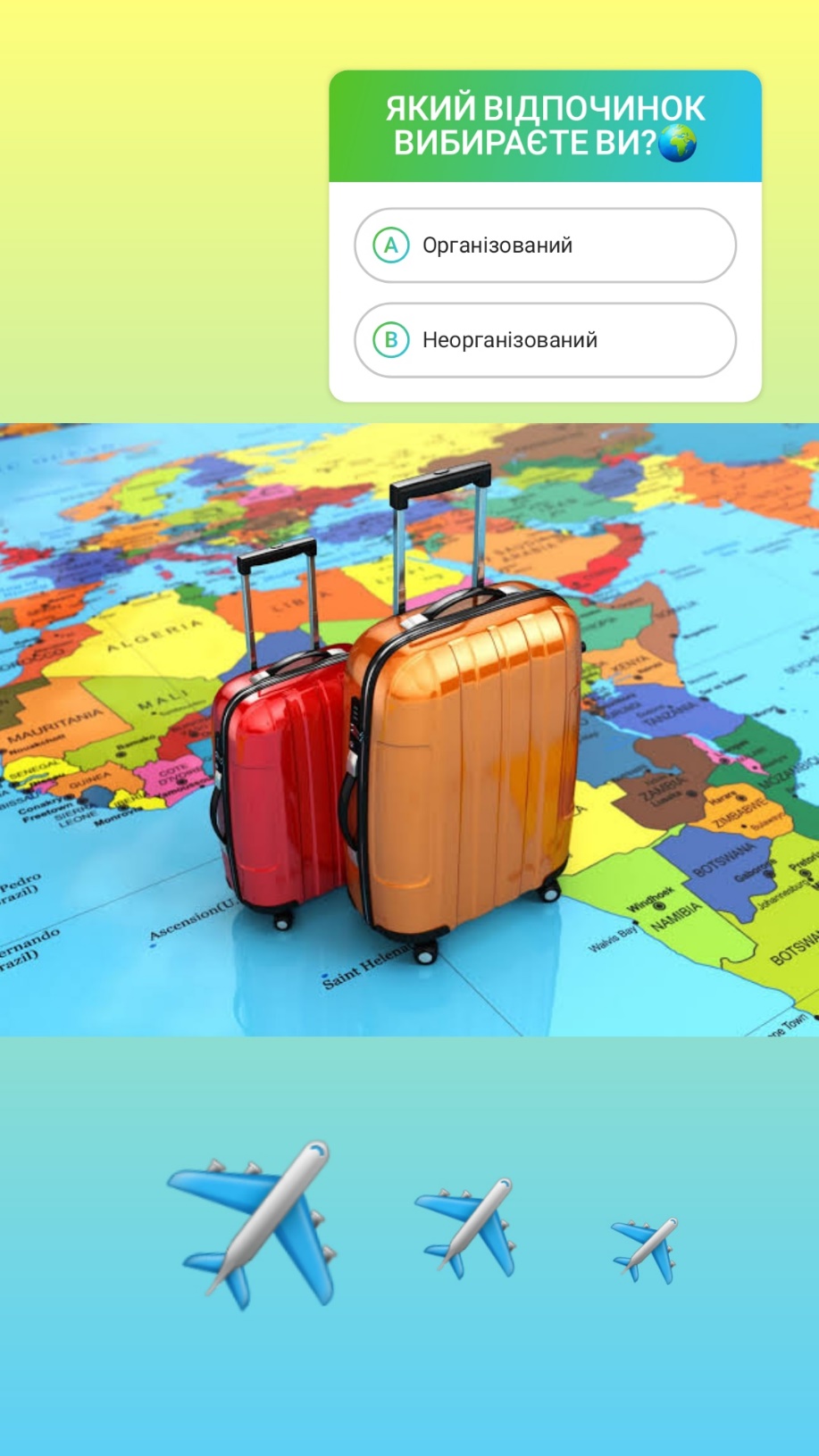 Додаток БОпитувальник 2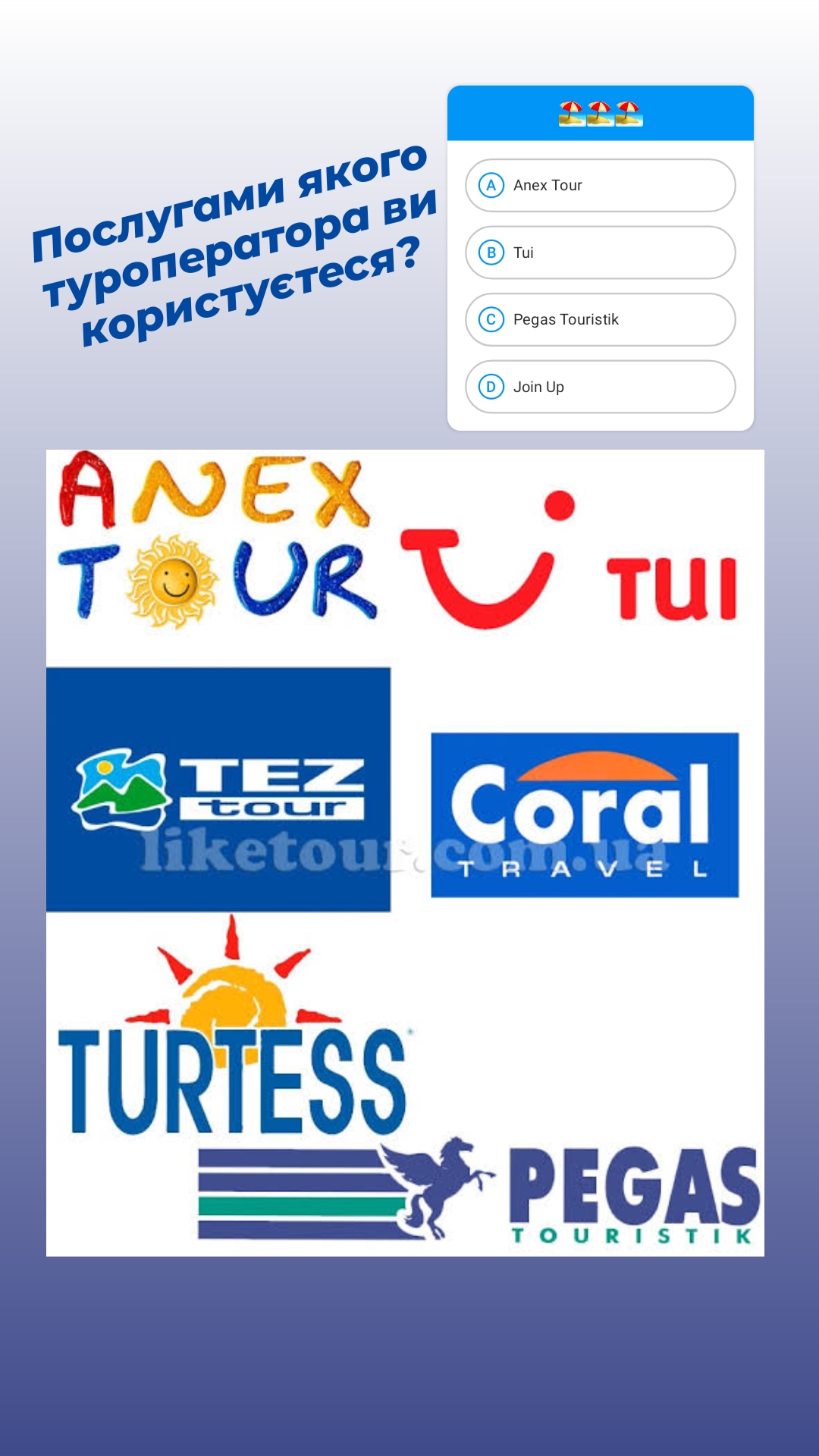 Додаток ВОпитувальник 3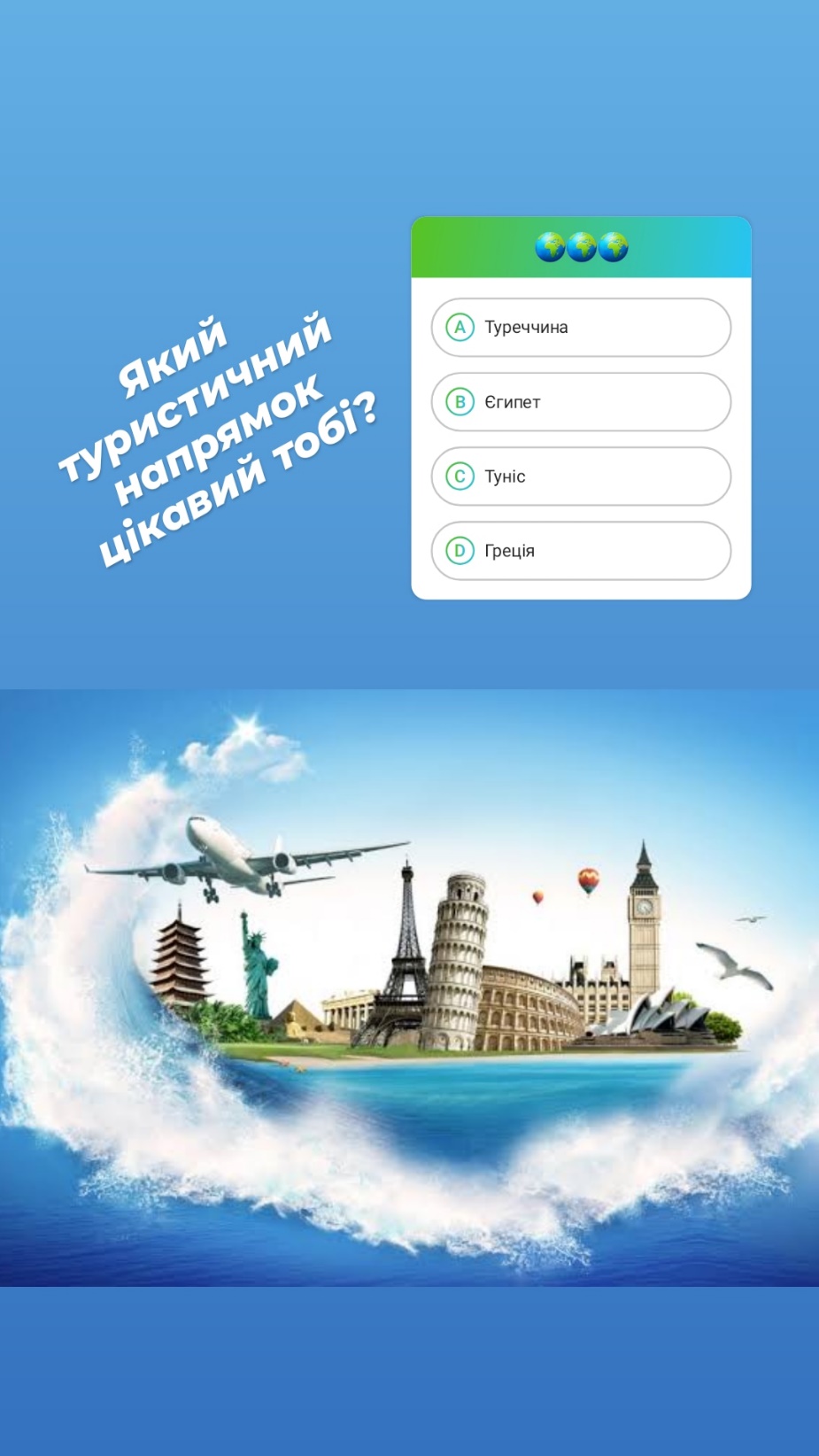 Додаток ГЛоготип туроператору «Join Up»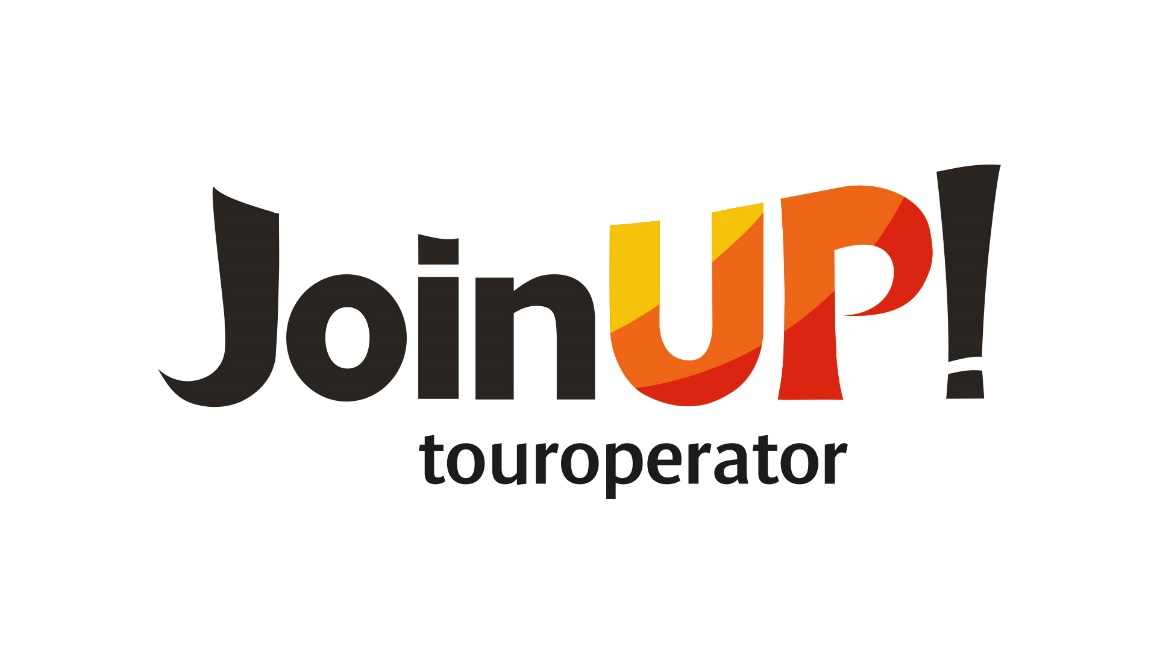 Додаток ДЛоготип туроператору «Peninsula Tours»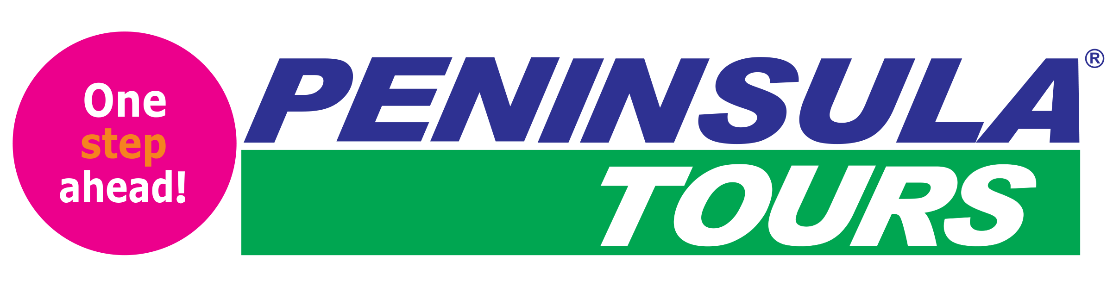 Додаток ЕКонтактні дані представників туристичного оператору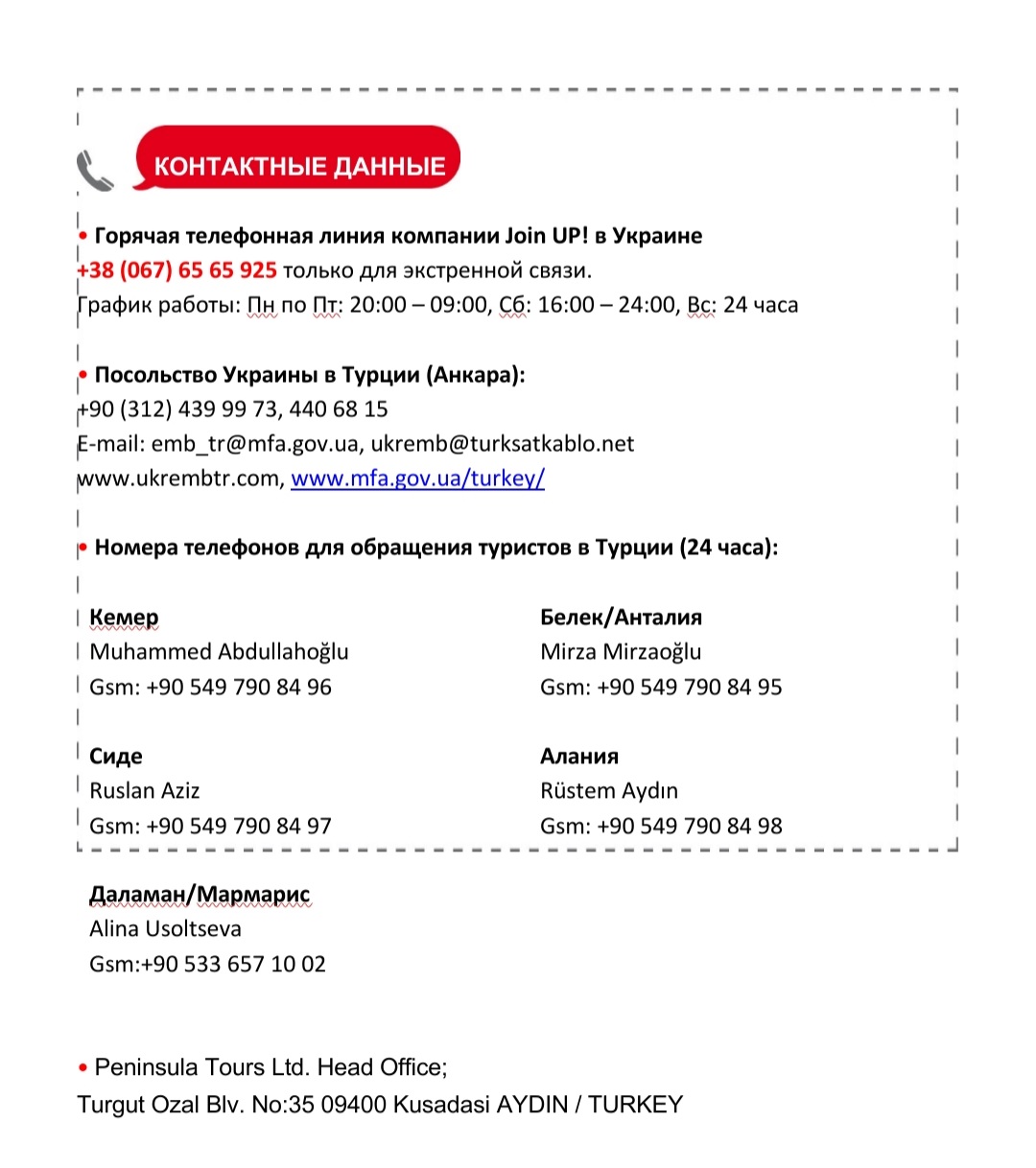 Додаток ЄЕкскурсії туристичного оператору «Peninsula Tours»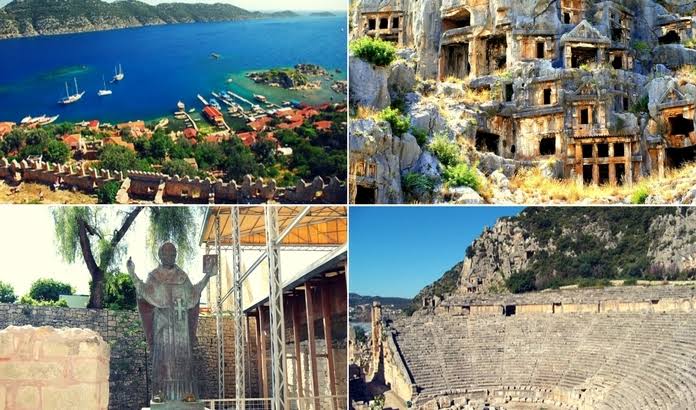 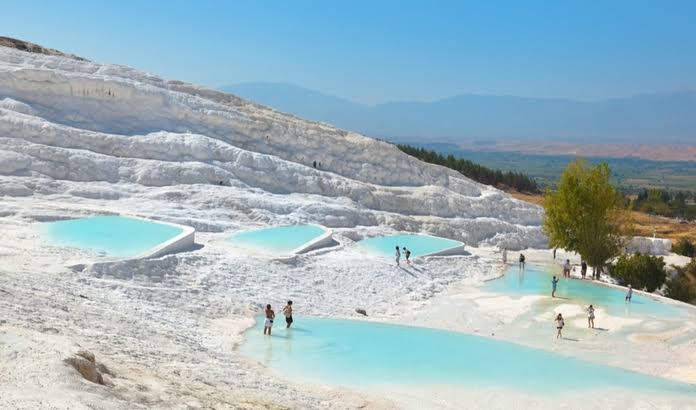 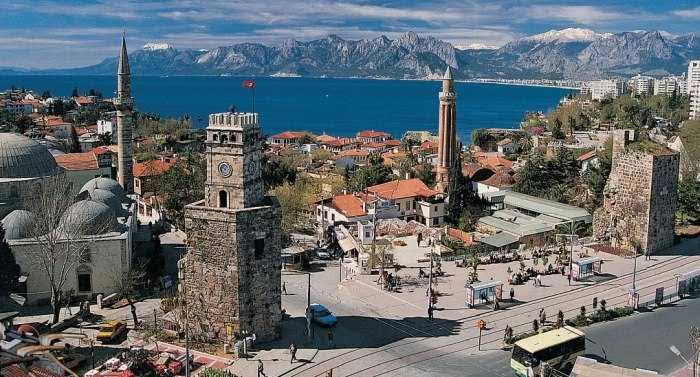 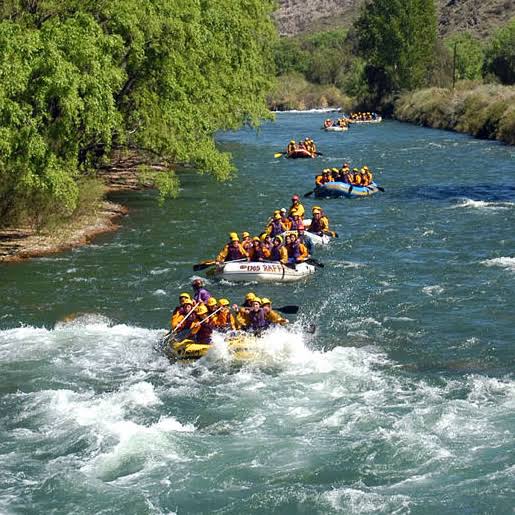 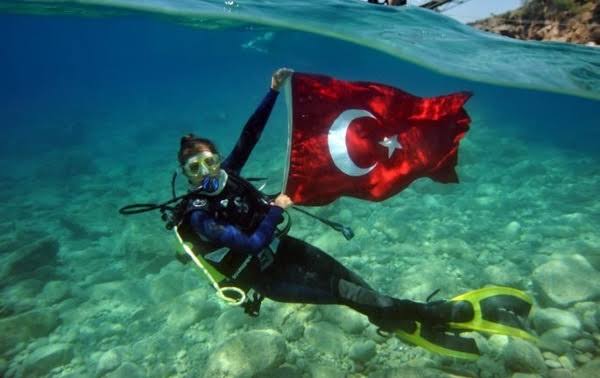 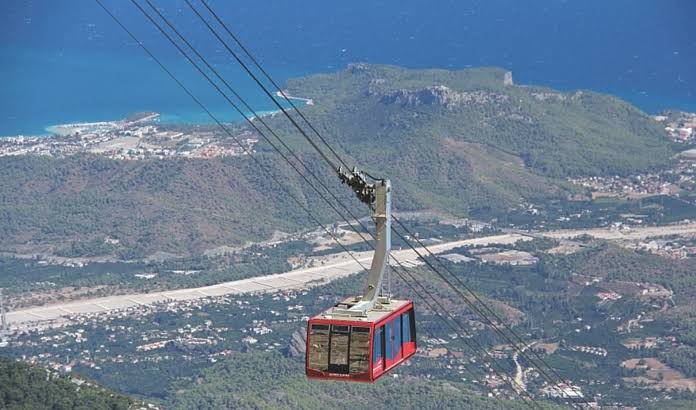 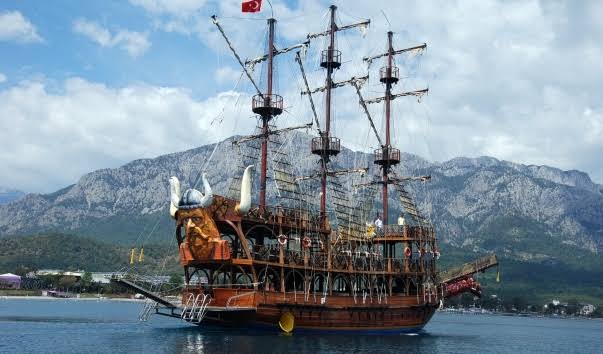 Виконала: студентка 2 курсу, групи 8.2420-т-зспеціальності 242 туризм Наздравецька В. Р.Керівник: к.п.н., професор кафедри туризму та готельно-ресторанної справи Безкоровайна Л. В. Рецензент: РозділКонсультантПідпис, датаПідпис, датаЗавдання видавЗавдання прийнявРозділ 1Розділ 2Розділ 3№з/пНазва етапів дипломного проекту (роботи)Строк виконання етапів проекту (роботи)Примітка1.Вступ. Вивчення проблеми, опрацювання джерел та публікацій.Вересень 2020 р.виконано2.Написання першого розділуВересень 2020 р.виконано3.Написання другого розділуЖовтень 2020 р.виконано4.Написання третього розділуЛистопад 2020 р.виконано5.Написання висновків, комп’ютерний набір роботи Листопад 2020 р.виконано6.Попередній захист дипломної роботи на кафедріЛистопад 2020 р.виконаноВиди туристичних послугВиди туристичних послугВиди туристичних послугОсновні туристичні послугиДодаткові туристичні послугиСупутні туристичні послугиРозміщення туристівДодаткові екскурсіїЗабезпечення сувенірною продукцієюХарчування туристівФізкультурно-оздоровчі послугиТоргівельне, валютне, кредитне, інформаційне та інше обслуговуванняТранспортні послугиМедичні послугиПослуги спеціальних видів звязку, надання індивідуальних сейфівЕкскурсійні послугиКультурно-видовищні та ігрові заходиВиконала: студентка 2 курсу, групи 8.2420-т-зспеціальності 242 туризм освітньої програми туризмознавствоНаздравецька В. Р.Керівник: к.п.н., професор кафедри туризму та готельно-ресторанної справи Безкоровайна Л. В. Рецензент: 